Муниципальная программа Красногорского муниципального района на 2014 – 2018 годы«Дети и молодежь»Красногорск2016ПАСПОРТ МУНИЦИПАЛЬНОЙ ПРОГРАММЫ КРАСНОГОРСКОГО МУНИЦИПАЛЬНОГО РАЙОНА НА 2014-2018 ГОДЫ «ДЕТИ И МОЛОДЕЖЬ»Характеристика проблемы и обоснование необходимости ПрограммыМуниципальная программа Красногорского муниципального района на 2014-2018 годы «Дети и молодежь» (далее–программа) ориентирована на межотраслевой подход решения комплекса проблем детей и молодежи Красногорского района. Является продолжением ранее реализованных программ «Дети Красногорского муниципального района в 2010-2012гг.», «Молодое поколение Красногорского муниципального района 2010-2013гг.», «Организация отдыха, оздоровления и занятости детей  и молодежи Красногорского района в свободное от учебы время 2013-2015гг»          Программа разработана на основе нормативно-правовых актов в сфере работы с детьми и молодежью и направлена на дальнейшее совершенствование работы в этом направлении.  Участниками программы являются дети и молодежь, учебные учреждения, учреждения по работе с детьми и молодежью, управления и отделы администрации Красногорского района, службы, ведомства, предприятия и др.Основными задачами программы являются:гражданско-патриотическое воспитание детей и молодежи;духовно-нравственное воспитание детей и молодежи;поддержка  молодежных творческих инициатив;организация свободного времени детей и молодёжи через различные формы отдыха и занятости;кадровое обеспечение учреждений, организовывающих отдых, оздоровление,  занятость детей и молодёжи, подготовка специалистов по организации отдыха, оздоровления, занятости детей и молодёжи;организация безопасности детского и молодёжного отдыха;      Достижение целей программы будет осуществляться в рамках реализации подпрограмм «Молодое поколение» и «Организация отдыха, оздоровления, занятости детей и молодёжи Красногорского муниципального района  в свободное от учёбы время», входящих в программу.  Проведение мероприятий, предусмотренных программой,  будет способствовать решению приоритетных задач по организации работы с детьми и молодежью на территории Красногорского муниципального района. Координирует работу по реализации программы заместитель главы Красногорского муниципального района по социальным вопросам. Оперативный контроль за ходом реализации программы осуществляют Управление образование и Управление по культуре и делам молодежи.ПАСПОРТ ПОДПРОГРАММЫ  «МОЛОДОЕ ПОКОЛЕНИЕ» МУНИЦИПАЛЬНОЙ ПРОГРАММЫ КРАСНОГОРСКОГО МУНИЦИПАЛЬНОГО РАЙОНА  НА 2014-2018 ГОДЫ «ДЕТИ И МОЛОДЕЖЬ».Характеристика проблемы и обоснование необходимостиподпрограммыПодпрограмма «Молодое поколение» муниципальной программы Красногорского муниципального района на 2014-2018годы «Дети и молодежь» разработана на основе нормативно-правовых актов в сфере работы с молодежью и во исполнение Распоряжения Правительства Российской Федерации от 29 ноября 2014 года №2403-р «Об утверждении основ государственной молодежной политике Российской Федерации на период до 2025 года закона Московской области от 01.12.2003   № 155/2003-ОЗ «О государственной молодежной политике в Московской области».Подпрограмма «Молодое поколение» (далее подпрограмма) носит комплексный характер, направлена на последовательную реализацию системы мер по работе с молодежью, является продолжением и дальнейшим развитием программ «Молодое поколение Красногорского района», которые реализовывались с 2004 по 2013 годы.В Красногорском районе работа с молодежью осуществляется в отношении молодых людей в возрасте от 14 до 30 лет, среди них - учащиеся, студенты, работающие, безработные, военнослужащие, молодые семьи, молодежь с ограниченными возможностями, молодежь, находящаяся в трудной жизненной ситуации. Численность молодежи в Красногорском районе в возрасте от 14 до 30 лет на 01января 2013 составила 37тысяч человек.Молодежь является самостоятельной социально-демографической группой. Это одна их активнейших групп населения. Однако, большая часть молодежи, обладая значительным потенциалом (мобильностью, инициативностью, инновационными технологиями, способностью противодействия негативным действиям), не может его использовать в полной мере.Реализация подпрограммы позволит активнее развивать экономические, организационные условия и гарантии для самореализации личности молодого человека во всех сферах деятельности и улучшить качество жизни молодых людей.Основные задачи подпрограммы:1.Создание условий для гражданско-патриотического воспитания детей и молодежи.В настоящее время продолжается формирование системы гражданско-патриотического воспитания, которая направлена на воспитание у молодых граждан чувства истинного патриотизма, формирования у молодежи готовности сознательного выполнения гражданского и воинского долга. В образовательных учреждениях, учреждениях по месту жительства созданы и работают музеи и комнаты боевой славы.Патриотические клубы и объединения проводят большую поисковую работу по увековечению памяти Защитников Отечества.Дальнейшая работа в этом направлении будет направлена на создание условий для гражданско-патриотического становления и воспитания молодых граждан, возрождения и развития военно-спортивных традиций среди молодого поколения, увековечения памяти о земляках-героях района, воспитание молодежи на героических традициях, сохранения преемственности поколений. В рамках реализации программы будет осуществляться подготовка к созданию центра по гражданско-патриотическому воспитанию.2. Создание условий для духовно-нравственного воспитания молодых граждан.Основными направлениями в этой работе в прошлом периоде были: создание условий для гражданского становления, популяризация и пропаганда духовно-нравственных ценностей и здорового образа жизни в молодежной среде. В подпрограмме на следующий период планируется проведение мероприятий по поддержке молодых семей, активизации работы с неформальными объединениями и движениями, возрождение и развитие традиций духовности, культуры, активного участия молодых людей в социально-значимых мероприятиях, развитие и укрепление дружественных отношений между народами.3.Поддержка молодежных творческих инициативВ ходе реализации молодежных программ сложилась система мероприятий по работе с талантливой, творческой молодежью, заключены соглашения по совместной работе с рядом общественных организаций. Активное участие молодые граждане принимают в конкурсах профмастерства, постоянно совершенствуется комплекс услуг предоставляемых молодым гражданам в МУ «Молодежный центр».В последующей работе по реализации данного раздела предусматривается активное вовлечение молодежи в социальную практику, в инновационную деятельность, оказание поддержки молодежным и детским общественным объединениям. В рамках реализации программы будет осуществляться подготовительная работа для создания второго молодежного центра.       Подпрограмма обозначает основные направления деятельности муниципальных структур, общественных организаций района, которые работают над решением молодежных проблем, таких как: обеспечение духовно-нравственного, культурного и физического развития молодежи, формирование гражданской позиции, оказание поддержки молодым семьям; занимаются профилактикой негативных явлений в молодежной среде, поддержкой волонтерского движения, предпринимательства.Реализация задач подпрограммы осуществляется в течение 2014-2018годов путем выполнения мероприятий, пре-дусмотренных в подпрограмме. С 2015года по 2018 года объем расходов на проведение мероприятий будет возрастать в свя-зи с увеличением численности молодых граждан (заселятся новые микрорайоны) и количества мероприятий в связи с под-готовкой и проведением празднования 70-летия Победы ВОВ,85-летия Красногорского района, Московской области и др.В реализации подпрограммы в установленном порядке участвуют структурные подразделения администрации Красногорского муниципального района (управления, отделы), муниципальные образования, общественные организации и иные организации.Разработчиком подпрограммы является отдел по делам молодежи Управления по культуре и делам молодежи администрации Красногорского муниципального района.Ответственные исполнители подпрограммы ежеквартально отчитываются о ходе реализации мероприятий подпрограммы отделу по делам молодежи управления по культуре и делам молодежи администрации Красногорского муниципального района до 10 числа месяца следующего за отчетным кварталом.ПЛАНИРУЕМЫЕ РЕЗУЛЬТАТЫ РЕАЛИЗАЦИИ ПОДПРОГРАММЫ «МОЛОДОЕ ПОКОЛЕНИЕ»ОБОСНОВАНИЕ ФИНАНСОВЫХ РЕСУРСОВ,НЕОБХОДИМЫХ ДЛЯ РЕАЛИЗАЦИИ МЕРОПРИЯТИЙ МУНИЦИПАЛЬНОЙ ПОДПРОГРАММЫ«МОЛОДОЕ ПОКОЛЕНИЕ»ПЕРЕЧЕНЬ МЕРОПРИЯТИЙ МУНИЦИПАЛЬНОЙ ПОДПРОГРАММЫ«МОЛОДОЕ ПОКОЛЕНИЕ»МЕТОДИКА ОЦЕНКИ ЭФФЕКТИВНОСТИ РЕАЛИЗАЦИИ ПОДПРОГРАММЫ «МОЛОДОЕ ПОКОЛЕНИЕ»Методика оценки эффективности реализации подпрограммы определяет алгоритм оценки результативности и эффективности подпрограммы в процессе и по итогам ее реализации.Оценка эффективности реализации подпрограммы осуществляется с учетом количественных и качественных целевых показателей на момент включения мероприятия (мероприятий) в муниципальную программу.Под результативностью понимается степень достижения запланированного уровня нефинансовых результатов реализации подпрограммы. Для оценки результативности подпрограммы должны быть использованы плановые и фактические значения соответствующих целевых показателей мероприятий. ПАСПОРТ  ПОДПРОГРАММЫ  «ОРГАНИЗАЦИЯ ОТДЫХА, ОЗДОРОВЛЕНИЯ, ЗАНЯТОСТИ ДЕТЕЙ И МОЛОДЕЖИ КРАСНОГОРСКОГО МУНИЦИПАЛЬНОГО РАЙОНА В СВОБОДНОЕ ОТ УЧЕБЫ ВРЕМЯ» МУНИЦИПАЛЬНОЙ ПРОГРАММЫ КРАСНОГОРСКОГО МУНИЦИПАЛЬНОГО РАЙОНА  НА 2014-2018 ГОДЫ «ДЕТИ И МОЛОДЕЖЬ».2. Характеристика проблемы и прогноз развития ситуации с учетом реализации подпрограммыОрганизация отдыха, оздоровления, занятости детей и молодежи в свободное от учебы время является неотъемлемой частью социальной политики государства. Благодаря достигнутым в последние годы результатам удалось сохранить и увеличить охват детей, занятых организационными формами отдыха, оздоровления и занятости в период школьных каникул.В течение последних лет в районе создана налаженная система  межведомственного взаимодействия по организации отдыха, оздоровления и занятости детей и подростков в свободное от учебы время. Созданию системы способствовала, в немалой степени, деятельность Координационного Совета по организации отдыха, оздоровления и занятости детей и молодёжи Красногорского муниципального района, объединившего усилия учреждений и ведомств, таких как: управление образования администрации Красногорского муниципального района, управление по культуре  и делам молодежи администрации Красногорского муниципального района, комитет по физической культуре и спорту администрации  Красногорского муниципального района, управление здравоохранения администрации Красногорского муниципального района, ГУ МО  Красногорский центр занятости населения, отдел по делам несовершеннолетних и защите их прав управления по безопасности и защите населения администрации Красногорского муниципального района, Красногорское управление социальной защиты населения Министерства социальной защиты населения Московской области, Управление МВД России по Красногорскому району, отдел ГИБДД России по Красногорскому району,  ТОУ Роспотребнадзора и др. В целях организации летнего оздоровительного отдыха обучающихся района, социальной поддержки детей, а также предупреждения безнадзорности и правонарушений несовершеннолетних на базе образовательных учреждений Красногорского муниципального района летом 2013 года  были организованы  23 пришкольных оздоровительных лагеря дневного пребывания, в которых отдохнуло 2020 детей. Из них:21 на базе муниципальных бюджетных общеобразовательных учреждений (1650 детей); 1 лагерь  на базе негосударственного общеобразовательного учреждения «Мир знаний» (120 детей);1 городской лагерь «Сказочный» с дневным пребыванием на базе МБОУ СОШ № 11 (250 детей). Особое внимание  при  комплектации пришкольных лагерей уделили детям – сиротам и детям, оставшимся без попечения родителей, а также ребятам, попавшим в трудную жизненную ситуацию, подросткам «группы риска».Ежегодно для победителей и призёров районных и областных олимпиад и конкурсов по программе «Планета будущего»  организуется отдых в детских санаторно-оздоровительных лагерях Черноморского побережья и  Подмосковья. В 2013 году отдохнули и поправили свое здоровье 24 человека, из них: 12 человек в детском санаторно-оздоровительном лагере «Премьера» (г. Анапа) и 12 человек в детском санаторно-оздоровительном лагере «Салют» (Пушкинский район Московской области).Большой популярностью в районе пользовался летний военно- спортивный оздоровительный лагерь (круглосуточный) «Патриот» для мальчишек, который ежегодно открывался на базе воинской части. За сравнительно небольшую смену (10 дней) ребята знакомились с особенностями службы в Российской армии, занимались строевой подготовкой, выезжали на стрельбище и на экскурсии по историческим и памятным местам Красногорского района и Подмосковья.В 2013 году  военно-спортивный лагерь проводился в форме  слета членов патриотических клубов и объединений на базе в/ч № 61235.          Важное внимание в районе уделяется созданию профильных лагерей (туристический лагерь, лагерь школьного и студенческого актива, православный лагерь, «Планета Будущего» для одарённых детей, военно-поисковый отряд) и смен. На протяжении 13 лет  организуется международная смена-форум, участниками которой являются дети и молодёжь из городов-побратимов, победители конкурсов, фестивалей, олимпиад, активисты Красногорского района.Делегации Красногорских ребят в летний период отдыхают в  оздоровительных центрах городов – побратимов.Обмен группами творческой молодёжи из городов – побратимов позволяет расширить границы дружбы, познакомиться с национальной культурой и укрепить молодёжную дипломатию.С каждым  годом активизируется спортивно - массовая работа. В летний период были организованы четыре спортивно-оздоровительных лагеря, в которых отдохнули 400 человек. В то же время, для организации полноценного отдыха в свободное от учебы время, существует  еще немало трудностей:отсутствие в Красногорском муниципальном районе загородного оздоровительного лагеря;отсутствие нормативно-правовой базы, устанавливающей стандартный минимум по обеспечению отдыха, оздоровления и  занятости  детей;недостаточное разнообразие организованных форм занятости, отдыха и оздоровления детей старшего  и среднего школьного возраста;отсутствие системы занятости детей по месту жительства в вечернее время.Накопленный опыт решения вопросов по улучшению организации отдыха, оздоровления, занятости детей и подростков, результаты анализа проводимых мероприятий, наличие проблем, а также социально – экономическая ситуация в районе и в целом в регионе подтверждают целесообразность и необходимость продолжения этой работы. Последовательное осуществление мер по улучшению развития системы отдыха, оздоровления и занятости позволит максимально обеспечить право каждого ребёнка на полноценный отдых, оздоровление и занятость особенно в период летних каникул. Проблема организации отдыха, оздоровления, занятости детей и молодежи остается в числе наиболее острых социальных проблем и требует решения программными методами. Это позволит укрепить здоровье детей и молодежи, подготовить их к учебному году, снизить количество безнадзорности и правонарушений несовершеннолетних, организовать их досуг. Кроме того, большое значение придается реализации воспитательных задач подрастающего поколения. Разнообразие форм отдыха, профильной, туристической, спортивной занятости, продолжение конкурсных мероприятий позволит наполнить содержанием отдых детей и молодежи.ПЛАНИРУЕМЫЕ РЕЗУЛЬТАТЫ РЕАЛИЗАЦИИ МУНИЦИПАЛЬНОЙ ПОДПРОГРАММЫ «ОРГАНИЗАЦИЯ ОТДЫХА, ОЗДОРОВЛЕНИЯ, ЗАНЯТОСТИ ДЕТЕЙ И МОЛОДЕЖИ КРАСНОГОРСКОГО МУНИЦИПАЛЬНОГО РАЙОНА В СВОБОДНОЕ ОТ УЧЕБЫ ВРЕМЯ»МЕТОДИКА РАСЧЕТА ЗНАЧЕНИЙ ПОКАЗАТЕЛЕЙ ЭФФЕКТИВНОСТИ РЕАЛИЗАЦИИ ПОДПРОГРАММЫ «ОРГАНИЗАЦИЯ ОТДЫХА, ОЗДОРОВЛЕНИЯ, ЗАНЯТОСТИ ДЕТЕЙ И МОЛОДЕЖИ КРАСНОГОРСКОГО МУНИЦИПАЛЬНОГО РАЙОНА В СВОБОДНОЕ ОТ УЧЕБЫ ВРЕМЯ»ОБОСНОВАНИЕ ОБЪЕМОВ ФИНАНСОВЫХ  РЕСУРСОВ, НЕОБХОДИМЫХ ДЛЯ РЕАЛИЗАЦИИ МЕРОПРИЯТИЙ ПОДПРОГРАММЫ «ОРГАНИЗАЦИЯ ОТДЫХА, ОЗДОРОВЛЕНИЯ, ЗАНЯТОСТИ ДЕТЕЙ И МОЛОДЕЖИ КРАСНОГОРСКОГО МУНИЦИПАЛЬНОГО РАЙОНА В СВОБОДНОЕ ОТ УЧЕБЫ ВРЕМЯ»ПЕРЕЧЕНЬ МЕРОПРИЯТИЙ ПОДПРОГРАММЫ «ОРГАНИЗАЦИЯ ОТДЫХА, ОЗДОРОВЛЕНИЯ, ЗАНЯТОСТИ ДЕТЕЙ И МОЛОДЕЖИ КРАСНОГОРСКОГО МУНИЦИПАЛЬНОГО РАЙОНА В СВОБОДНОЕ ОТ УЧЕБЫ ВРЕМЯ»Приложение 1 к постановлениюадминистрации Красногорского муниципального районаот_______________№_________Наименование муниципальной программы                 Муниципальная программа Красногорского муниципального района на 2014-2018 годы «Дети и молодежь» (далее - программа)Цели муниципальной     
программы                   Создание условий для гражданского становления, социальной адаптации интеграции молодежи Красногорского муниципального района в экономическую, культурную и политическую жизнь современной России.Развитие системы отдыха, оздоровления, занятости детей и молодёжи Красногорского муниципального района в свободное от учёбы время, увеличение охвата детей организованными  формами отдыха.Задачи муниципальной     
программы                   создание условий для гражданско-патриотическое воспитания детей и молодежи;создание условий для духовно-нравственного воспитания детей и молодежи;поддержка молодежных творческих инициатив;организация свободного времени детей и молодёжи через различные формы отдыха и занятости;кадровое обеспечение учреждений, организовывающих отдых, оздоровление,  занятость детей и молодёжи, подготовка специалистов по организации отдыха, оздоровления, занятости детей и молодёжи;организация безопасности детского и молодёжного отдыха.муниципальный заказчик    
муниципальной программы   Администрация Красногорского муниципального районаСроки реализации            
муниципальной программы   2014-2018 годыПеречень подпрограмм        1.Подпрограмма «Молодое поколение» 2.Подпрограмма «Организация отдыха, оздоровления, занятости детей и молодёжи Красногорского муниципального района  в свободное от учёбы время »Источники финансирования    
муниципальной программы,  
в том числе по годам:       Расходы (тыс. рублей)                                   Расходы (тыс. рублей)                                   Расходы (тыс. рублей)                                   Расходы (тыс. рублей)                                   Расходы (тыс. рублей)                                   Расходы (тыс. рублей)                                   Источники финансирования    
муниципальной программы,  
в том числе по годам:       Всего2014год2015год2016год2017год2018годСредства районного бюджета2552774045841112676255364152441Средства бюджетов поселений1812137503850450860130Средства областного бюджета3338310210107281244500Итого по программе3067815441855690845785965452441Планируемые результаты      
реализации муниципальной 
программыПовышение уровня социального, культурного, духовного и физического воспитания и развития молодежи. Увеличение доли молодых граждан, принимающих участие в мероприятиях по гражданско-патриотическому воспитанию,  к общему числу молодых граждан с 6,8% до 9,0%. Увеличение количества мероприятий по гражданско- патриотической тематике от 30% до 40%. Создание условий для духовно-нравственного воспитание детей и молодежи, увеличение доли молодых граждан, принимающих в добровольческой деятельности от 2,5% до 3,4% от общей численности молодежи, увеличение доли молодых граждан, принимающих участие в мероприятиях по духовно-нравственному воспитанию от 4,5% до 6,8% к общему числу молодых граждан. Увеличение числа молодежи вовлеченной в проектную деятельность, повышение деловой и творческой активности молодежи. Развитие лидерских способностей молодых граждан и увеличение доли молодых граждан, участвующих в деятельности общественных организаций и объединений в области работы с молодежью с 5,3% до 6,4 % .Увеличение доли молодых граждан, принимающих участие в мероприятиях, направленных на поддержу молодежных творческих инициатив к общему числу молодых граждан от 14,8% до 21,9%. Увеличение численности молодежи, охваченной мероприятиями по информационному сопровождению в Красногорском муниципальном районе. Снижение социальной напряженности в молодежной среде, создание центра по гражданско- патриотическому воспитанию. Уменьшение доли административно-управленческого персонала в штатной численности подведомственных организаций от 25% до 20%.Доведение доли детей, охваченных организованными формами отдыха, оздоровления и занятости в общей численности детей в возрасте от 7 до 15 лет  в Красногорском муниципальном районе до 58 %.Увеличение соотношения оздоровленных детей в возрасте от 7 до 15 лет, находящихся в трудной жизненной ситуации к общей численности детей в возрасте от 7 до  15 лет, находящихся в трудной жизненной ситуации, проживающих на территории Красногорского муниципального района до 59,7%.Улучшение материально-технической базы  лагерей дневного пребывания. Совершенствование форм отдыха и занятости детей и молодежи. Уровень соответствия учреждений (организаций) по работе с молодежью муниципального образования нормативам минимального обеспечения молодежи учреждениями (организациями) по работе с молодежью по месту жительства к 2018 году составит – 46%.Повышение уровня социального, культурного, духовного и физического воспитания и развития молодежи. Увеличение доли молодых граждан, принимающих участие в мероприятиях по гражданско-патриотическому воспитанию,  к общему числу молодых граждан с 6,8% до 9,0%. Увеличение количества мероприятий по гражданско- патриотической тематике от 30% до 40%. Создание условий для духовно-нравственного воспитание детей и молодежи, увеличение доли молодых граждан, принимающих в добровольческой деятельности от 2,5% до 3,4% от общей численности молодежи, увеличение доли молодых граждан, принимающих участие в мероприятиях по духовно-нравственному воспитанию от 4,5% до 6,8% к общему числу молодых граждан. Увеличение числа молодежи вовлеченной в проектную деятельность, повышение деловой и творческой активности молодежи. Развитие лидерских способностей молодых граждан и увеличение доли молодых граждан, участвующих в деятельности общественных организаций и объединений в области работы с молодежью с 5,3% до 6,4 % .Увеличение доли молодых граждан, принимающих участие в мероприятиях, направленных на поддержу молодежных творческих инициатив к общему числу молодых граждан от 14,8% до 21,9%. Увеличение численности молодежи, охваченной мероприятиями по информационному сопровождению в Красногорском муниципальном районе. Снижение социальной напряженности в молодежной среде, создание центра по гражданско- патриотическому воспитанию. Уменьшение доли административно-управленческого персонала в штатной численности подведомственных организаций от 25% до 20%.Доведение доли детей, охваченных организованными формами отдыха, оздоровления и занятости в общей численности детей в возрасте от 7 до 15 лет  в Красногорском муниципальном районе до 58 %.Увеличение соотношения оздоровленных детей в возрасте от 7 до 15 лет, находящихся в трудной жизненной ситуации к общей численности детей в возрасте от 7 до  15 лет, находящихся в трудной жизненной ситуации, проживающих на территории Красногорского муниципального района до 59,7%.Улучшение материально-технической базы  лагерей дневного пребывания. Совершенствование форм отдыха и занятости детей и молодежи. Уровень соответствия учреждений (организаций) по работе с молодежью муниципального образования нормативам минимального обеспечения молодежи учреждениями (организациями) по работе с молодежью по месту жительства к 2018 году составит – 46%.Повышение уровня социального, культурного, духовного и физического воспитания и развития молодежи. Увеличение доли молодых граждан, принимающих участие в мероприятиях по гражданско-патриотическому воспитанию,  к общему числу молодых граждан с 6,8% до 9,0%. Увеличение количества мероприятий по гражданско- патриотической тематике от 30% до 40%. Создание условий для духовно-нравственного воспитание детей и молодежи, увеличение доли молодых граждан, принимающих в добровольческой деятельности от 2,5% до 3,4% от общей численности молодежи, увеличение доли молодых граждан, принимающих участие в мероприятиях по духовно-нравственному воспитанию от 4,5% до 6,8% к общему числу молодых граждан. Увеличение числа молодежи вовлеченной в проектную деятельность, повышение деловой и творческой активности молодежи. Развитие лидерских способностей молодых граждан и увеличение доли молодых граждан, участвующих в деятельности общественных организаций и объединений в области работы с молодежью с 5,3% до 6,4 % .Увеличение доли молодых граждан, принимающих участие в мероприятиях, направленных на поддержу молодежных творческих инициатив к общему числу молодых граждан от 14,8% до 21,9%. Увеличение численности молодежи, охваченной мероприятиями по информационному сопровождению в Красногорском муниципальном районе. Снижение социальной напряженности в молодежной среде, создание центра по гражданско- патриотическому воспитанию. Уменьшение доли административно-управленческого персонала в штатной численности подведомственных организаций от 25% до 20%.Доведение доли детей, охваченных организованными формами отдыха, оздоровления и занятости в общей численности детей в возрасте от 7 до 15 лет  в Красногорском муниципальном районе до 58 %.Увеличение соотношения оздоровленных детей в возрасте от 7 до 15 лет, находящихся в трудной жизненной ситуации к общей численности детей в возрасте от 7 до  15 лет, находящихся в трудной жизненной ситуации, проживающих на территории Красногорского муниципального района до 59,7%.Улучшение материально-технической базы  лагерей дневного пребывания. Совершенствование форм отдыха и занятости детей и молодежи. Уровень соответствия учреждений (организаций) по работе с молодежью муниципального образования нормативам минимального обеспечения молодежи учреждениями (организациями) по работе с молодежью по месту жительства к 2018 году составит – 46%.Повышение уровня социального, культурного, духовного и физического воспитания и развития молодежи. Увеличение доли молодых граждан, принимающих участие в мероприятиях по гражданско-патриотическому воспитанию,  к общему числу молодых граждан с 6,8% до 9,0%. Увеличение количества мероприятий по гражданско- патриотической тематике от 30% до 40%. Создание условий для духовно-нравственного воспитание детей и молодежи, увеличение доли молодых граждан, принимающих в добровольческой деятельности от 2,5% до 3,4% от общей численности молодежи, увеличение доли молодых граждан, принимающих участие в мероприятиях по духовно-нравственному воспитанию от 4,5% до 6,8% к общему числу молодых граждан. Увеличение числа молодежи вовлеченной в проектную деятельность, повышение деловой и творческой активности молодежи. Развитие лидерских способностей молодых граждан и увеличение доли молодых граждан, участвующих в деятельности общественных организаций и объединений в области работы с молодежью с 5,3% до 6,4 % .Увеличение доли молодых граждан, принимающих участие в мероприятиях, направленных на поддержу молодежных творческих инициатив к общему числу молодых граждан от 14,8% до 21,9%. Увеличение численности молодежи, охваченной мероприятиями по информационному сопровождению в Красногорском муниципальном районе. Снижение социальной напряженности в молодежной среде, создание центра по гражданско- патриотическому воспитанию. Уменьшение доли административно-управленческого персонала в штатной численности подведомственных организаций от 25% до 20%.Доведение доли детей, охваченных организованными формами отдыха, оздоровления и занятости в общей численности детей в возрасте от 7 до 15 лет  в Красногорском муниципальном районе до 58 %.Увеличение соотношения оздоровленных детей в возрасте от 7 до 15 лет, находящихся в трудной жизненной ситуации к общей численности детей в возрасте от 7 до  15 лет, находящихся в трудной жизненной ситуации, проживающих на территории Красногорского муниципального района до 59,7%.Улучшение материально-технической базы  лагерей дневного пребывания. Совершенствование форм отдыха и занятости детей и молодежи. Уровень соответствия учреждений (организаций) по работе с молодежью муниципального образования нормативам минимального обеспечения молодежи учреждениями (организациями) по работе с молодежью по месту жительства к 2018 году составит – 46%.Повышение уровня социального, культурного, духовного и физического воспитания и развития молодежи. Увеличение доли молодых граждан, принимающих участие в мероприятиях по гражданско-патриотическому воспитанию,  к общему числу молодых граждан с 6,8% до 9,0%. Увеличение количества мероприятий по гражданско- патриотической тематике от 30% до 40%. Создание условий для духовно-нравственного воспитание детей и молодежи, увеличение доли молодых граждан, принимающих в добровольческой деятельности от 2,5% до 3,4% от общей численности молодежи, увеличение доли молодых граждан, принимающих участие в мероприятиях по духовно-нравственному воспитанию от 4,5% до 6,8% к общему числу молодых граждан. Увеличение числа молодежи вовлеченной в проектную деятельность, повышение деловой и творческой активности молодежи. Развитие лидерских способностей молодых граждан и увеличение доли молодых граждан, участвующих в деятельности общественных организаций и объединений в области работы с молодежью с 5,3% до 6,4 % .Увеличение доли молодых граждан, принимающих участие в мероприятиях, направленных на поддержу молодежных творческих инициатив к общему числу молодых граждан от 14,8% до 21,9%. Увеличение численности молодежи, охваченной мероприятиями по информационному сопровождению в Красногорском муниципальном районе. Снижение социальной напряженности в молодежной среде, создание центра по гражданско- патриотическому воспитанию. Уменьшение доли административно-управленческого персонала в штатной численности подведомственных организаций от 25% до 20%.Доведение доли детей, охваченных организованными формами отдыха, оздоровления и занятости в общей численности детей в возрасте от 7 до 15 лет  в Красногорском муниципальном районе до 58 %.Увеличение соотношения оздоровленных детей в возрасте от 7 до 15 лет, находящихся в трудной жизненной ситуации к общей численности детей в возрасте от 7 до  15 лет, находящихся в трудной жизненной ситуации, проживающих на территории Красногорского муниципального района до 59,7%.Улучшение материально-технической базы  лагерей дневного пребывания. Совершенствование форм отдыха и занятости детей и молодежи. Уровень соответствия учреждений (организаций) по работе с молодежью муниципального образования нормативам минимального обеспечения молодежи учреждениями (организациями) по работе с молодежью по месту жительства к 2018 году составит – 46%.Повышение уровня социального, культурного, духовного и физического воспитания и развития молодежи. Увеличение доли молодых граждан, принимающих участие в мероприятиях по гражданско-патриотическому воспитанию,  к общему числу молодых граждан с 6,8% до 9,0%. Увеличение количества мероприятий по гражданско- патриотической тематике от 30% до 40%. Создание условий для духовно-нравственного воспитание детей и молодежи, увеличение доли молодых граждан, принимающих в добровольческой деятельности от 2,5% до 3,4% от общей численности молодежи, увеличение доли молодых граждан, принимающих участие в мероприятиях по духовно-нравственному воспитанию от 4,5% до 6,8% к общему числу молодых граждан. Увеличение числа молодежи вовлеченной в проектную деятельность, повышение деловой и творческой активности молодежи. Развитие лидерских способностей молодых граждан и увеличение доли молодых граждан, участвующих в деятельности общественных организаций и объединений в области работы с молодежью с 5,3% до 6,4 % .Увеличение доли молодых граждан, принимающих участие в мероприятиях, направленных на поддержу молодежных творческих инициатив к общему числу молодых граждан от 14,8% до 21,9%. Увеличение численности молодежи, охваченной мероприятиями по информационному сопровождению в Красногорском муниципальном районе. Снижение социальной напряженности в молодежной среде, создание центра по гражданско- патриотическому воспитанию. Уменьшение доли административно-управленческого персонала в штатной численности подведомственных организаций от 25% до 20%.Доведение доли детей, охваченных организованными формами отдыха, оздоровления и занятости в общей численности детей в возрасте от 7 до 15 лет  в Красногорском муниципальном районе до 58 %.Увеличение соотношения оздоровленных детей в возрасте от 7 до 15 лет, находящихся в трудной жизненной ситуации к общей численности детей в возрасте от 7 до  15 лет, находящихся в трудной жизненной ситуации, проживающих на территории Красногорского муниципального района до 59,7%.Улучшение материально-технической базы  лагерей дневного пребывания. Совершенствование форм отдыха и занятости детей и молодежи. Уровень соответствия учреждений (организаций) по работе с молодежью муниципального образования нормативам минимального обеспечения молодежи учреждениями (организациями) по работе с молодежью по месту жительства к 2018 году составит – 46%.Наименование подпрограммы       Подпрограмма «Молодое поколение» муниципальной программы Красногорского муниципального района на 2014-2018 годы «Дети и молодежь»Подпрограмма «Молодое поколение» муниципальной программы Красногорского муниципального района на 2014-2018 годы «Дети и молодежь»Подпрограмма «Молодое поколение» муниципальной программы Красногорского муниципального района на 2014-2018 годы «Дети и молодежь»Подпрограмма «Молодое поколение» муниципальной программы Красногорского муниципального района на 2014-2018 годы «Дети и молодежь»Подпрограмма «Молодое поколение» муниципальной программы Красногорского муниципального района на 2014-2018 годы «Дети и молодежь»Подпрограмма «Молодое поколение» муниципальной программы Красногорского муниципального района на 2014-2018 годы «Дети и молодежь»Подпрограмма «Молодое поколение» муниципальной программы Красногорского муниципального района на 2014-2018 годы «Дети и молодежь»Подпрограмма «Молодое поколение» муниципальной программы Красногорского муниципального района на 2014-2018 годы «Дети и молодежь»Цель подпрограммы               Создание условий для гражданского становления, социальной адаптации и интеграции молодежи Красногорского муниципального района в экономическую, культурную и политическую жизнь современной РоссииСоздание условий для гражданского становления, социальной адаптации и интеграции молодежи Красногорского муниципального района в экономическую, культурную и политическую жизнь современной РоссииСоздание условий для гражданского становления, социальной адаптации и интеграции молодежи Красногорского муниципального района в экономическую, культурную и политическую жизнь современной РоссииСоздание условий для гражданского становления, социальной адаптации и интеграции молодежи Красногорского муниципального района в экономическую, культурную и политическую жизнь современной РоссииСоздание условий для гражданского становления, социальной адаптации и интеграции молодежи Красногорского муниципального района в экономическую, культурную и политическую жизнь современной РоссииСоздание условий для гражданского становления, социальной адаптации и интеграции молодежи Красногорского муниципального района в экономическую, культурную и политическую жизнь современной РоссииСоздание условий для гражданского становления, социальной адаптации и интеграции молодежи Красногорского муниципального района в экономическую, культурную и политическую жизнь современной РоссииСоздание условий для гражданского становления, социальной адаптации и интеграции молодежи Красногорского муниципального района в экономическую, культурную и политическую жизнь современной РоссииМуниципальный заказчик        
подпрограммы                    Администрация Красногорского муниципального районаАдминистрация Красногорского муниципального районаАдминистрация Красногорского муниципального районаАдминистрация Красногорского муниципального районаАдминистрация Красногорского муниципального районаАдминистрация Красногорского муниципального районаАдминистрация Красногорского муниципального районаАдминистрация Красногорского муниципального районаЗадачи подпрограммы             создание условий для гражданско-патриотического воспитания детей и молодежи;создание условий для духовно-нравственного воспитания детей и молодежи;поддержка  молодежных творческих инициатив.создание условий для гражданско-патриотического воспитания детей и молодежи;создание условий для духовно-нравственного воспитания детей и молодежи;поддержка  молодежных творческих инициатив.создание условий для гражданско-патриотического воспитания детей и молодежи;создание условий для духовно-нравственного воспитания детей и молодежи;поддержка  молодежных творческих инициатив.создание условий для гражданско-патриотического воспитания детей и молодежи;создание условий для духовно-нравственного воспитания детей и молодежи;поддержка  молодежных творческих инициатив.создание условий для гражданско-патриотического воспитания детей и молодежи;создание условий для духовно-нравственного воспитания детей и молодежи;поддержка  молодежных творческих инициатив.создание условий для гражданско-патриотического воспитания детей и молодежи;создание условий для духовно-нравственного воспитания детей и молодежи;поддержка  молодежных творческих инициатив.создание условий для гражданско-патриотического воспитания детей и молодежи;создание условий для духовно-нравственного воспитания детей и молодежи;поддержка  молодежных творческих инициатив.создание условий для гражданско-патриотического воспитания детей и молодежи;создание условий для духовно-нравственного воспитания детей и молодежи;поддержка  молодежных творческих инициатив.Сроки реализации подпрограммы   2014-2018 годы2014-2018 годы2014-2018 годы2014-2018 годы2014-2018 годы2014-2018 годы2014-2018 годы2014-2018 годыИсточники         
финансирования    
подпрограммы по   
годам реализации и главным  распорядителям    
бюджетных средств,
в том числе по    
годам:            Главный      
распорядитель
бюджетных    
средств      Источник      
финансированияРасходы (тыс. рублей)Расходы (тыс. рублей)Расходы (тыс. рублей)Расходы (тыс. рублей)Расходы (тыс. рублей)Расходы (тыс. рублей)Источники         
финансирования    
подпрограммы по   
годам реализации и главным  распорядителям    
бюджетных средств,
в том числе по    
годам:            Главный      
распорядитель
бюджетных    
средств      Источник      
финансирования2014год2015год2016год2017год2018годИтогоИсточники         
финансирования    
подпрограммы по   
годам реализации и главным  распорядителям    
бюджетных средств,
в том числе по    
годам:            Управление по культуре и делам молодежиСредства бюджета Красногорского района (далее также - Бюджет района)2054021194429232643925239136335Средства бюджета Московской области -2001659--1859Планируемые результаты          
реализации подпрограммыПовышение уровня социального, культурного, духовного и физического воспитания и развития молодежи. Увеличение доли молодых граждан, принимающих участие в мероприятиях по гражданско-патриотическому воспитанию,  к общему числу молодых граждан с 6,8% до 9,0%. Увеличение количества мероприятий по гражданско- патриотической тематике от 30% до 40%. Создание условий для духовно-нравственного воспитание детей и молодежи, увеличение доли молодых граждан, принимающих в добровольческой деятельности от 2,5% до 3,4% от общей численности молодежи, увеличение доли молодых граждан, принимающих участие в мероприятиях по духовно-нравственному воспитанию от 4,5% до 6,8% к общему числу молодых граждан. Увеличение числа молодежи вовлеченной в проектную деятельность, повышение деловой и творческой активности молодежи. Развитие лидерских способностей молодых граждан и увеличение доли молодых граждан, участвующих в деятельности общественных организаций и объединений в области работы с молодежью с 5,3% до 6,4 % .Увеличение доли молодых граждан, принимающих участие в мероприятиях, направленных на поддержу молодежных творческих инициатив к общему числу молодых граждан от 14,8% до 21,9%. Увеличение численности молодежи, охваченной мероприятиями по информационному сопровождению в Красногорском муниципальном районе. Снижение социальной напряженности в молодежной среде, создание центра по гражданско- патриотическому воспитанию. Уменьшение доли административно-управленческого персонала в штатной численности подведомственных организаций от 25% до 20%.Уровень соответствия учреждений (организаций) по работе с молодежью муниципального образования нормативам минимального обеспечения молодежи учреждениями (организациями) по работе с молодежью по месту жительства к 2018 году составит – 46%.Повышение уровня социального, культурного, духовного и физического воспитания и развития молодежи. Увеличение доли молодых граждан, принимающих участие в мероприятиях по гражданско-патриотическому воспитанию,  к общему числу молодых граждан с 6,8% до 9,0%. Увеличение количества мероприятий по гражданско- патриотической тематике от 30% до 40%. Создание условий для духовно-нравственного воспитание детей и молодежи, увеличение доли молодых граждан, принимающих в добровольческой деятельности от 2,5% до 3,4% от общей численности молодежи, увеличение доли молодых граждан, принимающих участие в мероприятиях по духовно-нравственному воспитанию от 4,5% до 6,8% к общему числу молодых граждан. Увеличение числа молодежи вовлеченной в проектную деятельность, повышение деловой и творческой активности молодежи. Развитие лидерских способностей молодых граждан и увеличение доли молодых граждан, участвующих в деятельности общественных организаций и объединений в области работы с молодежью с 5,3% до 6,4 % .Увеличение доли молодых граждан, принимающих участие в мероприятиях, направленных на поддержу молодежных творческих инициатив к общему числу молодых граждан от 14,8% до 21,9%. Увеличение численности молодежи, охваченной мероприятиями по информационному сопровождению в Красногорском муниципальном районе. Снижение социальной напряженности в молодежной среде, создание центра по гражданско- патриотическому воспитанию. Уменьшение доли административно-управленческого персонала в штатной численности подведомственных организаций от 25% до 20%.Уровень соответствия учреждений (организаций) по работе с молодежью муниципального образования нормативам минимального обеспечения молодежи учреждениями (организациями) по работе с молодежью по месту жительства к 2018 году составит – 46%.Повышение уровня социального, культурного, духовного и физического воспитания и развития молодежи. Увеличение доли молодых граждан, принимающих участие в мероприятиях по гражданско-патриотическому воспитанию,  к общему числу молодых граждан с 6,8% до 9,0%. Увеличение количества мероприятий по гражданско- патриотической тематике от 30% до 40%. Создание условий для духовно-нравственного воспитание детей и молодежи, увеличение доли молодых граждан, принимающих в добровольческой деятельности от 2,5% до 3,4% от общей численности молодежи, увеличение доли молодых граждан, принимающих участие в мероприятиях по духовно-нравственному воспитанию от 4,5% до 6,8% к общему числу молодых граждан. Увеличение числа молодежи вовлеченной в проектную деятельность, повышение деловой и творческой активности молодежи. Развитие лидерских способностей молодых граждан и увеличение доли молодых граждан, участвующих в деятельности общественных организаций и объединений в области работы с молодежью с 5,3% до 6,4 % .Увеличение доли молодых граждан, принимающих участие в мероприятиях, направленных на поддержу молодежных творческих инициатив к общему числу молодых граждан от 14,8% до 21,9%. Увеличение численности молодежи, охваченной мероприятиями по информационному сопровождению в Красногорском муниципальном районе. Снижение социальной напряженности в молодежной среде, создание центра по гражданско- патриотическому воспитанию. Уменьшение доли административно-управленческого персонала в штатной численности подведомственных организаций от 25% до 20%.Уровень соответствия учреждений (организаций) по работе с молодежью муниципального образования нормативам минимального обеспечения молодежи учреждениями (организациями) по работе с молодежью по месту жительства к 2018 году составит – 46%.Повышение уровня социального, культурного, духовного и физического воспитания и развития молодежи. Увеличение доли молодых граждан, принимающих участие в мероприятиях по гражданско-патриотическому воспитанию,  к общему числу молодых граждан с 6,8% до 9,0%. Увеличение количества мероприятий по гражданско- патриотической тематике от 30% до 40%. Создание условий для духовно-нравственного воспитание детей и молодежи, увеличение доли молодых граждан, принимающих в добровольческой деятельности от 2,5% до 3,4% от общей численности молодежи, увеличение доли молодых граждан, принимающих участие в мероприятиях по духовно-нравственному воспитанию от 4,5% до 6,8% к общему числу молодых граждан. Увеличение числа молодежи вовлеченной в проектную деятельность, повышение деловой и творческой активности молодежи. Развитие лидерских способностей молодых граждан и увеличение доли молодых граждан, участвующих в деятельности общественных организаций и объединений в области работы с молодежью с 5,3% до 6,4 % .Увеличение доли молодых граждан, принимающих участие в мероприятиях, направленных на поддержу молодежных творческих инициатив к общему числу молодых граждан от 14,8% до 21,9%. Увеличение численности молодежи, охваченной мероприятиями по информационному сопровождению в Красногорском муниципальном районе. Снижение социальной напряженности в молодежной среде, создание центра по гражданско- патриотическому воспитанию. Уменьшение доли административно-управленческого персонала в штатной численности подведомственных организаций от 25% до 20%.Уровень соответствия учреждений (организаций) по работе с молодежью муниципального образования нормативам минимального обеспечения молодежи учреждениями (организациями) по работе с молодежью по месту жительства к 2018 году составит – 46%.Повышение уровня социального, культурного, духовного и физического воспитания и развития молодежи. Увеличение доли молодых граждан, принимающих участие в мероприятиях по гражданско-патриотическому воспитанию,  к общему числу молодых граждан с 6,8% до 9,0%. Увеличение количества мероприятий по гражданско- патриотической тематике от 30% до 40%. Создание условий для духовно-нравственного воспитание детей и молодежи, увеличение доли молодых граждан, принимающих в добровольческой деятельности от 2,5% до 3,4% от общей численности молодежи, увеличение доли молодых граждан, принимающих участие в мероприятиях по духовно-нравственному воспитанию от 4,5% до 6,8% к общему числу молодых граждан. Увеличение числа молодежи вовлеченной в проектную деятельность, повышение деловой и творческой активности молодежи. Развитие лидерских способностей молодых граждан и увеличение доли молодых граждан, участвующих в деятельности общественных организаций и объединений в области работы с молодежью с 5,3% до 6,4 % .Увеличение доли молодых граждан, принимающих участие в мероприятиях, направленных на поддержу молодежных творческих инициатив к общему числу молодых граждан от 14,8% до 21,9%. Увеличение численности молодежи, охваченной мероприятиями по информационному сопровождению в Красногорском муниципальном районе. Снижение социальной напряженности в молодежной среде, создание центра по гражданско- патриотическому воспитанию. Уменьшение доли административно-управленческого персонала в штатной численности подведомственных организаций от 25% до 20%.Уровень соответствия учреждений (организаций) по работе с молодежью муниципального образования нормативам минимального обеспечения молодежи учреждениями (организациями) по работе с молодежью по месту жительства к 2018 году составит – 46%.Повышение уровня социального, культурного, духовного и физического воспитания и развития молодежи. Увеличение доли молодых граждан, принимающих участие в мероприятиях по гражданско-патриотическому воспитанию,  к общему числу молодых граждан с 6,8% до 9,0%. Увеличение количества мероприятий по гражданско- патриотической тематике от 30% до 40%. Создание условий для духовно-нравственного воспитание детей и молодежи, увеличение доли молодых граждан, принимающих в добровольческой деятельности от 2,5% до 3,4% от общей численности молодежи, увеличение доли молодых граждан, принимающих участие в мероприятиях по духовно-нравственному воспитанию от 4,5% до 6,8% к общему числу молодых граждан. Увеличение числа молодежи вовлеченной в проектную деятельность, повышение деловой и творческой активности молодежи. Развитие лидерских способностей молодых граждан и увеличение доли молодых граждан, участвующих в деятельности общественных организаций и объединений в области работы с молодежью с 5,3% до 6,4 % .Увеличение доли молодых граждан, принимающих участие в мероприятиях, направленных на поддержу молодежных творческих инициатив к общему числу молодых граждан от 14,8% до 21,9%. Увеличение численности молодежи, охваченной мероприятиями по информационному сопровождению в Красногорском муниципальном районе. Снижение социальной напряженности в молодежной среде, создание центра по гражданско- патриотическому воспитанию. Уменьшение доли административно-управленческого персонала в штатной численности подведомственных организаций от 25% до 20%.Уровень соответствия учреждений (организаций) по работе с молодежью муниципального образования нормативам минимального обеспечения молодежи учреждениями (организациями) по работе с молодежью по месту жительства к 2018 году составит – 46%.Повышение уровня социального, культурного, духовного и физического воспитания и развития молодежи. Увеличение доли молодых граждан, принимающих участие в мероприятиях по гражданско-патриотическому воспитанию,  к общему числу молодых граждан с 6,8% до 9,0%. Увеличение количества мероприятий по гражданско- патриотической тематике от 30% до 40%. Создание условий для духовно-нравственного воспитание детей и молодежи, увеличение доли молодых граждан, принимающих в добровольческой деятельности от 2,5% до 3,4% от общей численности молодежи, увеличение доли молодых граждан, принимающих участие в мероприятиях по духовно-нравственному воспитанию от 4,5% до 6,8% к общему числу молодых граждан. Увеличение числа молодежи вовлеченной в проектную деятельность, повышение деловой и творческой активности молодежи. Развитие лидерских способностей молодых граждан и увеличение доли молодых граждан, участвующих в деятельности общественных организаций и объединений в области работы с молодежью с 5,3% до 6,4 % .Увеличение доли молодых граждан, принимающих участие в мероприятиях, направленных на поддержу молодежных творческих инициатив к общему числу молодых граждан от 14,8% до 21,9%. Увеличение численности молодежи, охваченной мероприятиями по информационному сопровождению в Красногорском муниципальном районе. Снижение социальной напряженности в молодежной среде, создание центра по гражданско- патриотическому воспитанию. Уменьшение доли административно-управленческого персонала в штатной численности подведомственных организаций от 25% до 20%.Уровень соответствия учреждений (организаций) по работе с молодежью муниципального образования нормативам минимального обеспечения молодежи учреждениями (организациями) по работе с молодежью по месту жительства к 2018 году составит – 46%.Повышение уровня социального, культурного, духовного и физического воспитания и развития молодежи. Увеличение доли молодых граждан, принимающих участие в мероприятиях по гражданско-патриотическому воспитанию,  к общему числу молодых граждан с 6,8% до 9,0%. Увеличение количества мероприятий по гражданско- патриотической тематике от 30% до 40%. Создание условий для духовно-нравственного воспитание детей и молодежи, увеличение доли молодых граждан, принимающих в добровольческой деятельности от 2,5% до 3,4% от общей численности молодежи, увеличение доли молодых граждан, принимающих участие в мероприятиях по духовно-нравственному воспитанию от 4,5% до 6,8% к общему числу молодых граждан. Увеличение числа молодежи вовлеченной в проектную деятельность, повышение деловой и творческой активности молодежи. Развитие лидерских способностей молодых граждан и увеличение доли молодых граждан, участвующих в деятельности общественных организаций и объединений в области работы с молодежью с 5,3% до 6,4 % .Увеличение доли молодых граждан, принимающих участие в мероприятиях, направленных на поддержу молодежных творческих инициатив к общему числу молодых граждан от 14,8% до 21,9%. Увеличение численности молодежи, охваченной мероприятиями по информационному сопровождению в Красногорском муниципальном районе. Снижение социальной напряженности в молодежной среде, создание центра по гражданско- патриотическому воспитанию. Уменьшение доли административно-управленческого персонала в штатной численности подведомственных организаций от 25% до 20%.Уровень соответствия учреждений (организаций) по работе с молодежью муниципального образования нормативам минимального обеспечения молодежи учреждениями (организациями) по работе с молодежью по месту жительства к 2018 году составит – 46%.N  
п/пЗадачи,      
направленные на достижение
цели         Планируемый объем финанси-рования  на решение данной    
задачи (тыс. руб.)   Планируемый объем финанси-рования  на решение данной    
задачи (тыс. руб.)   Количественные и/или  
качественные  целевые  показатели,    характеризующие достижение     
целей и решение задач          Еди-ница
изме-ренияБазовое      
значение     
показателя   (на начало   
реализа-ции)Планируемое значение показателя по годам           
реализацииПланируемое значение показателя по годам           
реализацииПланируемое значение показателя по годам           
реализацииПланируемое значение показателя по годам           
реализацииПланируемое значение показателя по годам           
реализацииN  
п/пЗадачи,      
направленные на достижение
цели         Бюджет     
районаДругие   
источ-никиКоличественные и/или  
качественные  целевые  показатели,    характеризующие достижение     
целей и решение задач          Еди-ница
изме-ренияБазовое      
значение     
показателя   (на начало   
реализа-ции)2014год2015год2016год2017год2018год1234567891011121. Создание условий для гражданско-патриотического  воспитания детей и молодежи4390Доля молодых граждан, принимающих участие в мероприятиях по гражданско-патриотическому воспитанию,  к общему числу молодых граждан%6,87,07,58,08,59,01. Создание условий для гражданско-патриотического  воспитания детей и молодежи4390Количество мероприятий гражданско-патриотической  тематики с участием молодых гражданединиц3030353540402.Создание условий для духовно-нравственного воспитания детей и молодежи2305Доля молодых граждан, принимающих участие в мероприятиях по духовно- нравственному воспитанию, к общему числу молодых граждан%4,54,55,05,76,16,82.Создание условий для духовно-нравственного воспитания детей и молодежи2305Доля молодых граждан, принимающих участие в добровольческой деятельности, к общему числу молодых граждан%2,22,52,72,93,13,43.Поддержка молодежных творческих инициатив1296401859Доля молодых граждан, принимающих участие в мероприятиях, направленных на поддержку молодежных творческих инициатив, к общему числу молодых граждан%14,714,818,421,920,721,93.Поддержка молодежных творческих инициатив1296401859Доля молодых граждан, участвующих в деятельности общественных организаций и объединений, к общему числу молодых граждан%5,35,35,76,06,46,43.Поддержка молодежных творческих инициатив1296401859Доля административно-управленческого персонала в штатной численности подведомственных учреждений %2525242322203.Поддержка молодежных творческих инициатив1296401859Уровень соответствия учреждений (организаций) по работе с молодежью муниципального образования нормативам минимального обеспечения молодежи учреждениями (организациями) по работе с молодежью по месту жительства%45--4646463.Поддержка молодежных творческих инициатив1296401859Отношение достигнутой в 2016 году за период с 01 сентября по 31 декабря 2016 года среднемесячной платы работников учреждений по работе с молодежью к фактической среднемесячной заработной плате указанной категории работников за 2015 год%100100100120--№ п/пМероприятияИсточник финан-сированияРасчет необходимых финансовых ресурсов из бюджета Красногорского муниципального района на реализацию мероприятийВсего (тыс.руб.)Объемы финансового обеспечения по годам (тыс. руб.)Объемы финансового обеспечения по годам (тыс. руб.)Объемы финансового обеспечения по годам (тыс. руб.)Объемы финансового обеспечения по годам (тыс. руб.)Объемы финансового обеспечения по годам (тыс. руб.)Эксплуа-тационные     расходы, возника-ющие в результате реализациимеропри-ятий№ п/пМероприятияИсточник финан-сированияРасчет необходимых финансовых ресурсов из бюджета Красногорского муниципального района на реализацию мероприятийВсего (тыс.руб.)20142015201620172018Эксплуа-тационные     расходы, возника-ющие в результате реализациимеропри-ятий1.Создание условий для гражданско-патриоти-ческого воспитания детей и молодежиБюджет района4390570520110017005001.1.Организация и участие в районных, межпоселе-нческих, областных, всероссийских молоде-жных патриотических акциях, мероприятиях, встречах, форумах, вахтах посвященных памяти защитников Отечества, мероприятиях с призывной и допризывной молодежью, дням воин-ской славы и памятным датам России, в т.ч. предоставление субсидий и др.Бюджет районаРасчет произведен экспертным методом с учетом расходов на проведение мероприятий в 2013 году: транспортные услуги, звуко-вое, музыкальное оформление, экипировку участников, оформитель-ские расходы, полиграфические материалы, подарки, в т.ч. в денежной форме, сувенирную продукцию, поощрения и др.В среднем затраты на проведение 1-ого мероприятиясоставили 13,3 т.р.200т.р=15 х13,3т.р.Pобщ = N х См, гдеPобщ- расходы на проведение мероприятийN-кол-во мероприятийСм-стоимость 1-ого мероприятия. С 2015-2018г объем расходов возрастет в связи с увеличением количества молодых граждан, принимающих участие в мероприятиях, с увеличе-нием числа мероприятий(70летие Победы в ВОВ,  85летие  района, 75летие г.Красногорска,85летие Московской области)254020020054014002001.2Организация и  проведение  военно-спортивных лагерей, игр, слетов,  смотров конкурсов военно-патриотических клубов и  организаций, международных фестивалей дружбы молодежи  и др.Поддержка, поисковых отрядов и  объединений, в т.ч. предоставление субсидийБюджет районаРасчет произведен экспертным мето-дом с учетом расходов на проведе-ние мероприятий в 2013 году: транс-портные расходы, звуковое, музыка-льное оформление, экипировка уча-стников, оформительские расходы, сувенирная продукция, подарки, в т.ч. в денежной форме,поощрения полиграфическая продукция, субсидии и д.р. В среднем затраты на проведение 1-ого мероприятия составили 24,5 т.р.370т.р.=15 х 24,5т.р.Pобщ = N х См, гдеPобщ- расходы на проведение мероприятий;N-кол-во мероприятийСм-стоимость 1-ого мероприятия. С 2015-2018г объем расходов возрастет в связи с увеличением количества молодых граждан, принимающих участие в мероприятиях, с увеличе-нием числа мероприятий(70летие Победы в ВОВ, 85летие района, 75летие г.Красногорска,85летие Московской области)18503703205603003001.3.Создание и функционирование информационно-методического центра патриотического воспитания на базе одного из патриотических клубовБюджет районаРасчет произведен экспертным методом на приобретение методических материалов 56т.р, оплата ставки руководителяв среднем составит12 т.р. в месяц. 144т.р.=12мес х12т.р.Pобщ = N х См, гдеPобщ- расходы на проведение мероприятий, N-кол-во месяцев, См-зарплата за 1-ого месяц------2.Создание условий для духовно - нравствен-ного воспитания детей и молодежиБюджет района23054203606954154152.1.Организация и проведение районных мероприятий для молодых семей, участие в областных мероприятиях для молодых семей, в т.ч. предоставление субсидий и др.Бюджет районаРасчет произведен экспертным методом с учетом расходов на проведение мероприятий в 2013 году: транспортные расходы, звуковое, музыкальное оформление, экипировка участников, оформите-льские расходы, сувенирная продук-ция, подарки, подарки, в т.ч. в денежной форме, поощрения, полиграфическая продукция, требуемые реквизиты для конкурсов  и др.В среднем затраты на проведение 1-ого мероприятие составили 16 т.р.160т.р.=10 х 16 т.р.Pобщ = N х См, гдеPобщ- расходы на проведение мероприятийN-кол-во мероприятийСм-стоимость 1-ого мероприятия. С 2015-2018г объем расходов возрастет в связи с увеличением количества молодых граждан, принимающих участие в мероприятиях, с увеличе-нием числа мероприятий(70летие Победы в ВОВ, 85летие района, 75летие г.Красногорска,85летие Московской области)8001601601801501502.2.Организация и проведение мероприятий по работе с неформальной молодежью, в том числе фестивалей и конкурсов молодежных неформальных движений и др.Бюджет районаРасчет произведен экспертным методом с учетом расходов на проведение мероприятий в 2013 году: оплаты услуг на проведение фестивалей и конкурсов молодеж-ных неформальных движений, подарки,  в т.ч. в денежной форме,  поощрения и др.В среднем затраты на проведение 1-ого мер-я составили 25 т.р.50т.р.=2 х 25 т.р.Pобщ = N х См, гдеPобщ- расходы на проведение мероприятий, N-кол-во мероприятийСм-стоимость 1-ого мероприятияС 2015-2018г объем расходов возрастет в связи с увеличением количества молодых граждан, принимающих участие в мероприя-тиях, с увеличением числа меропри-ятий(70летие Победы в ВОВ, 85летие района, 75летие г.Красногор-ска,85летие Московской области)50050502001001002.3.Организация  проведение мероприятий для молодежи с участием представителей органов власти района, области, субъектов РФ. Проведение семинаров, совещаний с молодежью администраций городских и сельских поселений, в т.ч. предоставление субсидий и др.Бюджет районаРасчет произведен экспертным методом с учетом расходов на проведение  мероприятий в 2013 году: транспортные расходы, оформительские расходы, реквизит,раздаточные материалы полигра-фические материалы, подарки,   в т.ч. в денежной форме, поощрения экипировка и др. В среднем затраты на проведение 1ого мероприятия составили 15 т.р.150т.р.=10 х 15 т.р.Pобщ = N х См, где Pобщ- расходы на проведение мероприятий, N-кол-во мероприятий См-стоимость 1-ого мероприятия.С 2015-2018г объем расходов возрастет в связи с увеличением количества молодых граждан, принимающих участие в мероприятиях, с увеличением числа мероприятий(70летие Победы в ВОВ, 85летие района, 75летие г.Красногорска,85летие Московской области7201501202501001002.4.Организация и проведение мероприятийв рамках выполнения  соглашения между администрацией района и  Красногорского благочиния, а также Правительства Московской области и Московской областной епархии, в т.ч. предоставление субсидий и др.Бюджет районаРасчет произведен экспертным методом с учетом расходов на проведение мероприятий в 2013: транспортные расходы, подарки,  в т.ч. в денежной форме,  поощрения полиграфические материалы, раздаточные материалы, оформительские материалы и др.  В среднем затраты на проведение 1ого мер-я составили 15 т.р.60т.р.=4 х 15 т.р.Pобщ = N х См, гдеPобщ- расходы на проведение мероприятийN-кол-во мероприятийСм-стоимость 1-ого мероприятия. С 2016-2018г объем расходов возрастет в связи с увеличением количества молодых граждан, принимающих участие в мероприятиях28560306565653.Поддержка молодежных творческих инициативБюджет района12964019550203144112824324243243.1.Организация и проведение мероприятий по поддержке молодежных творческих инициатив и начинаний, а также праздничных мероприятий с участием молодых граждан, в т.ч. предоставление субсидий и др.Бюджет районаРасчет произведен экспертным методом с учетом расходов на проведение мероприятий в 2013 году: транспортные расходы, подарки, полиграфические материалы, сувенирная продукция, раздаточные материалы, оформительские материалы, подарки,  в т.ч. в денежной форме, поощрения ,звуковое оформление, изготовление фонограмм, реквизит, экипировка, услуги по подготовки и проведению праздничных мероприятий, мероприятий по поддержке молодежных творческих инициатив и др. В среднем затраты на проведение 1ого мероприятиясоставили 55,5 т.р.1000т.р.=18 х 55,5 т.р.Pобщ = N х См, гдеPобщ- расходы на проведение мероприятийN-кол-во мероприятийСм-стоимость 1-ого мероприятия. С 2015-2018г объем расходов возрастет в связи с увеличением количества молодых граждан, принимающих участие в мероприятиях, с увеличением числа мероприятий(70летие Победы в ВОВ, 85летие  района, 75летие г.Красногорска, 85летие Московской области)6355100010831872120012003.2.Организация и проведение мероприятий и создание условий по поддержке программ и проектов молодых граждан,Деятельности молодежных общественных организаций, объединений работающих с молодежью в т.ч. предоставление субсидии, открытие общественныхмолодежных приемных на базе общественных объединений и организацийБюджет районаРасчет произведен экспертным методом с учетом расходов на проведение мероприятий в 2013 году: транспортные расходы, реквизит, подарки,   в т.ч. в денежной форме, поощрения, оформительские материалы, полиграфические материалы, раздаточные материалы, реквизит, субсидии, и др. В среднем затраты на проведение 1ого мероприятия составили 20,5 т.р.205т.р.=10 х 20,5 т.р.Pобщ = N х См, гдеPобщ- расходы на проведение мероприятийN-кол-во мероприятийСм-стоимость 1-ого мероприятия. С 2015-2018г объем расходов возрастет в связи с увеличением количества молодых граждан, принимающих участие в мероприятиях, с увеличением числа мероприятий(70летие Победы в ВОВ, 85летие района, 75летие г.Красногорска,85летие Московской области12502052454002002003.3.Организация и проведение мероприятий для команд КВН, участие в областных,всероссийских, международных мероприятиях клуба веселых и находчивых, в т.ч. предоставление субсидий и др.Бюджет районаРасчет произведен экспертным методом с учетом расходов на проведение мероприятий в 2013году: транспортные расходы, реквизит, подарки,  в т.ч. в денежной форме, поощрения,оформительские материалы, полиграфические материалы, раздаточные материалы, оргвзносы, музыкальное и звуковое оформление, световое оформление, изготовление фонограмм и др.В среднем затраты на проведение 1ого мероприятиясоставили 20,5 т.р.205т.р.=10 х 20,5 т.р.Pобщ = N х См, гдеPобщ- расходы на проведение мероприятийN-кол-во мероприятийСм-стоимость 1-ого мероприятия. С 2015-2018г объем расходов возрастет в связи с открытием школы КВН и проведением юбилейного 20ого турнира, увеличением количества молодых граждан, принимающих участие в мероприятиях16052053004003503503.4.Организация и проведение районных мероприятий по совершенствованию профессионального мастерства молодежи, в т.ч. предоставление субсидий и др.Бюджет районаРасчет произведен экспертным методом с учетом расходов на проведение мероприятий в 2013 реквизит, подарки,    в т.ч. в денежной форме, поощрения, оформительские материалы, полиграфические материалы, раздаточные материалы, и др.В среднем затраты на проведение 1ого мероприятия составили 16,5 т.р.100т.р.=6 х 16,5 т.р. ;Pобщ = N х См, где Pобщ- расходы на проведение мероприятий, N-кол-во мероприятийСм-стоимость 1-ого мероприятия. С 2015-2018г объем расходов возрастет в связи с увеличением количества молодых граждан, принимающих участие в мероприятиях.5401001201201001003.5.Организация участия молодежи, руководителей и специалистов сферы работы с молодежью в международных, всероссийских, межрегиональных областных, районных выставках, ярмарках и иных мероприятиях, в т.ч. предоставление субсидий и др.Бюджет районаРасчет произведен экспертным методом с учетом расходов на проведение мероприятий в 2013 году: транспортные расходы, экипировка, командировочные расходы подарки, в т.ч. в денежной форме, поощрения и др. В среднем затраты на проведение 1ого мер-ясоставили 16,5 т.р.50т.р.=3 х 16,5 т.р.Pобщ = N х См, гдеPобщ- расходы на проведение мероприятийN-кол-во мероприятийСм-стоимость 1-ого мероприятия. С 2015-2018г объем расходов возрастет в связи с увеличением количества молодых граждан, принимающих участие в мероприятиях, с увеличением числа мероприятий(70летие Победы в ВОВ, 85летие района, 75летие г.Красногорска,85летие Московской области)450501001001001003.6.Организация районных и участие в областных, международных многопрофильных лагерях, форумах молодежного актива, участников творческих коллективов – лауреатов, дипломантов областных конкурсов и фестивалей, в т.ч. предоставление субсидий и дрБюджет районаРасчет произведен экспертным методом с учетом расходов на проведение мероприятий в 2013 транспортные расходы, экипировка, оформительские материалы, оргвзносы, подарки,  в т.ч. в денежной форме, поощрения и др. В среднем затраты на проведение 1ого мероприятиясоставили 30 т.р.180т.р.=6 х 30т.р.Pобщ = N х См, гдеPобщ- расходы на проведение мероприятийN-кол-во мероприятийСм-стоимость 1-ого мероприятия. . С 2015-2018г объем расходов возрастет в связи с увеличением количества молодых граждан, принимающих участие в мероприятиях, с увеличением числа мероприятий(70летие Победы в ВОВ, 85летие района, 75летие г.Красногорска,85летие Московской области)14102302303503003003.7.Оказание муниципаль-ных услуг  по предоста-влению информацион-но-консультативных услуг  и услуг по обе-спечению социальной самореализации моло-дежи через деятель-ность любительских объединений, формирований, клубов и иных коллективов  и содержание учреждения по работе с молодежью Бюджет районаРасчет произведен с учетом нормативных затрат на оказание муниципальных услуг и содержание имущества учреждения.9626016987178361840921514215143.8.Укрепление материально – технической базы учреждения по работе с молодежьюБюджет районаРасчет произведен экспертным методом на приобретение мебели, обновление орг.техники, декораций сценических постановок и др.)Расходы на приобретение декораций в 2016 – 2018 гг. (25 000 руб. – новогодние праздники, 25 000 руб. – проведение мероприятий (в среднем 5 мероприятий в год)).2014 год – офисная мебель (150 000 руб.);2015 год – музыкальные инструменты, звуковое оборудование, стулья (150 000 руб.); 2016 год – мебель (100 000 руб.);2017, 2018 гг. – оборудование для студии звукозаписи (100 000 руб. в год).60715010025750503.9.Ремонт и переоснащение учреждения по работе с молодежью, в т.ч. закупка строительных материалов.Бюджет районаРасчет произведен экспертным методом, исходя из средней стоимости ремонта одного квадратного метра за предыдущий период.Ррем. = Скв.м. * N, где Ррем. – расходы на ремонт учреждения,  Скв.м. – средняя стоимость работ по ремонту квадратного метра (354 рубля), N – количество квадратных метров (565 кв.м. в 2014, 2015, 2018 гг.,  283 кв. м. в  2016, 2017 гг.)8991992003001001003.10Повышение квалифи-кации и профессиона-льная переподготовка работников учреждения по работе с молодежью, включая курсы по охране труда, антитеррористической и пожарной безопасности и т.п.Бюджет районаРп.к. = Ск. * Nчел.,  Рп.к. – расходы на повышение квалификации, Ск.  – средняя стоимость одного курса (10 000 руб.), Nчел. – количество человек ( 5 человек).2035305050503.11Закупка и установка программного обеспе-чения, обновление парка компьютерной техники, создание, под-держка, модернизация и актуализация сайтовБюджет районаРасчет произведен экспертным методом.Рп.о. = Собн. + Nп.о., где Рп.о. – расходы на ежегодное обновление программного обеспечения, Собн. – средняя стоимость обновления одного программного продукта (25000 руб.), Nп.о. – количество программных продуктов подлежащих  ежегодному обновлению (2 программных продукта).Рк.т. = С к.т. * Nр.м., где Рк.т. – расходы на покупку компьютерной техники, Ск.т. –  средняя стоимость компьютерной техники (25 000 руб.), Nр.м. – планируемое увеличение рабочих мест (2 рабочих места в 2014 году).3839850235--3.12Компенсационная выплата за проезд к месту работы и обратно работникам учрежде-ний по работе с моло-дежью, медицинская комиссия работников учреждений по работе с молодежью  Бюджет районаРасчет произведен экспертным методом исходя из стоимости ежегодного планового медицинского осмотра сотрудников учреждения в 2013 году. Рм.к. = См.к. * N, где Рм.к. – расходы на медицинскую комиссию, См.к. – средняя стоимость медицинской комиссии на одного сотрудника (2311,11 руб.), N–количество сотрудников (18 сотрудников в год).Рпр. = Сп.б. * N * 12 мес., где Рпр. – расходы на компенсационную выплату за проезд к месту работы, Сп.б. – стоимость  проездного билета (350 руб.), N– количество сотрудников (2 человека). 200-505050503.13Обеспечение безопасных условий функционирования МУ «Молодежный центр», в т.ч. аттестация рабочих местБюджет районаРасчет произведен экспертным методом  исходя из того, что аттестация рабочих мест производится  каждые пять лет. Плановая аттестация должна быть проведена в 2017 году. Ра. = Са. * N, где Ра. = расходы на аттестацию рабочих мест, Са. – средняя стоимость аттестации одного рабочего места (2567,57 руб.),N – количество рабочих мест подлежащих аттестации (37 рабочих мест).90---45453.14Повышение заработной платы работникам МУ «Молодежный центр» Бюджет районаРасчет произведен экспертным методом.Рз.п. = (Сшт. 01.05.14 – Сшт. факт) * 8 мес., где Рз.п. – расходы на повышения заработной платы, Сшт. 01.05.14 – сумма заработной платы по штатному расписанию на 01.05.14, Сшт. факт – сумма заработной платы по штатному расписанию до повышения. 273273----3.14Повышение заработной платы работникам МУ «Молодежный центр» Бюджет Московской областиРасчет произведен экспертным методом.Рз.п. = (Сшт. 01.05.14 – Сшт. факт) * 8 мес., где Рз.п. – расходы на повышения заработной платы, Сшт. 01.05.14 – сумма заработной платы по штатному расписанию на 01.05.14, Сшт. факт – сумма заработной платы по штатному расписанию до повышения. 4594593.15Проведение анализа перечня услуг (работ) подведомственных  муниципальных учреждений с цель его уточнения и отказа от невостребованных услуг (работ)Бюджет районаВ пределах финансовых средств, предусмотренных на основную деятельность исполнителя------3.16Разработка механизма финансирования муниципальных учреждений с учетом оптимизации деятельности и перехода на нормативно-подушевое финансированиеБюджет районаВ пределах финансовых средств, предусмотренных на основную деятельность исполнителя------3.17В рамках реализации Перечня дополнительных мероприятий по развитию жилищно-коммунального хозяйства и социально-культурной сферыБюджет Московской области 1400-2001200--3.18Проведение ремонтных работ для Молодежного центраБюджет районаПроведение ремонтных работ на основании проектно – сметной документации 17191171913.19Приобретение оборудования для Молодежного центраБюджет районаНа оснащение нового помещения в ТЦ «Красный кит»139413943.20Разработка механизма финансирования муниципальных учреждений с учетом уровня соответствия учреждений (организаций) по работе с молодежью муниципального образования нормативам минимального обеспечения молодежи учреждениями (организациями) по работе с молодежью по месту жительстваВ пределах финансовых средств, предусмотренных на основную деятельность исполнителя------3.21Организация и проведение мероприятий по вовлечению молодежи в добровольческую деятельность200---1001003.22Организация и проведение мероприятий по обмену опытом специалистов, занятых в сфере работы с молодежью.30---15153.23Организация и проведение международных фестивалей и форумов дружбы молодежи с городами побратимами и др., в т.ч. предоставление субсидий300150150N   
п/п Мероприятия 

Мероприятия 

Перечень      
стан-ных
процедур, 
обесп-х вып-ние
мер-тия, с
указанием     
пред-х    
сроков их     
исп-ия *Источ-ники
финан-сиро-ванияСрок       
испол-нения
меро-приятияСрок       
испол-нения
меро-приятияОбъем          
финанс-вания
меропр-я в  
текущем        
финансовом 2013 году
(тыс. руб.)Объем          
финанс-вания
меропр-я в  
текущем        
финансовом 2013 году
(тыс. руб.)Всего 
(тыс. 
руб.)Объем финансирования по годам (тыс. руб.)Объем финансирования по годам (тыс. руб.)Объем финансирования по годам (тыс. руб.)Объем финансирования по годам (тыс. руб.)Объем финансирования по годам (тыс. руб.)Ответственный исполнитель
мероприятия  
N   
п/п Мероприятия 

Мероприятия 

Перечень      
стан-ных
процедур, 
обесп-х вып-ние
мер-тия, с
указанием     
пред-х    
сроков их     
исп-ия *Источ-ники
финан-сиро-ванияСрок       
испол-нения
меро-приятияСрок       
испол-нения
меро-приятияОбъем          
финанс-вания
меропр-я в  
текущем        
финансовом 2013 году
(тыс. руб.)Объем          
финанс-вания
меропр-я в  
текущем        
финансовом 2013 году
(тыс. руб.)Всего 
(тыс. 
руб.)2014год2015 год  
2016 год  
2017 год  
2018 год  
Ответственный исполнитель
мероприятия  
Раздел 1. Гражданско - патриотическое воспитание детей и молодежиРаздел 1. Гражданско - патриотическое воспитание детей и молодежиРаздел 1. Гражданско - патриотическое воспитание детей и молодежиРаздел 1. Гражданско - патриотическое воспитание детей и молодежиРаздел 1. Гражданско - патриотическое воспитание детей и молодежиРаздел 1. Гражданско - патриотическое воспитание детей и молодежиРаздел 1. Гражданско - патриотическое воспитание детей и молодежиРаздел 1. Гражданско - патриотическое воспитание детей и молодежиРаздел 1. Гражданско - патриотическое воспитание детей и молодежиРаздел 1. Гражданско - патриотическое воспитание детей и молодежиРаздел 1. Гражданско - патриотическое воспитание детей и молодежиРаздел 1. Гражданско - патриотическое воспитание детей и молодежиРаздел 1. Гражданско - патриотическое воспитание детей и молодежиРаздел 1. Гражданско - патриотическое воспитание детей и молодежиРаздел 1. Гражданско - патриотическое воспитание детей и молодежиРаздел 1. Гражданско - патриотическое воспитание детей и молодежи1.  Создание условий для гражданско-патри-отического воспита-ния детей и молодежиСоздание условий для гражданско-патри-отического воспита-ния детей и молодежи Бюджет района2014-2018годы2014-2018годы5705704390570520110017005001.  Создание условий для гражданско-патри-отического воспита-ния детей и молодежиСоздание условий для гражданско-патри-отического воспита-ния детей и молодежи Бюджет района2014-2018годы2014-2018годы5705704390570520110017005001.1.Организация и участие в районных, межпоселе-нческих, областных, всероссийских молоде-жных патриотических акциях, мероприятиях, встречах, форумах, вахтах посвященных памяти защитников Отечества, мероприятиях с призывной и допризывной молодежью, дням воин-ской славы и памятным датам России, в т.ч. предоставление субсидий и др.Организация и участие в районных, межпоселе-нческих, областных, всероссийских молоде-жных патриотических акциях, мероприятиях, встречах, форумах, вахтах посвященных памяти защитников Отечества, мероприятиях с призывной и допризывной молодежью, дням воин-ской славы и памятным датам России, в т.ч. предоставление субсидий и др. Бюджет района2014-2018годы2014-2018годы20020025402002005401400200Управление по культуре и деламмолодежиОтдел по делам молодежиУправление образованияМУ «Молодежный центр»Администрация Красногорского муниципального районаОбщественные организации1.2.Организация и  прове-дениевоенно-спорти-вных лагерей, игр, сле-тов, смотров конкур-сов военно-патриоти-ческих клубов и  орга-низаций, междуна-родных фестивалей дружбы молодежи  и др.Поддержка, поисковых отрядов и  объединений, в т.ч. предоставление субсидий и др.Организация и  прове-дениевоенно-спорти-вных лагерей, игр, сле-тов, смотров конкур-сов военно-патриоти-ческих клубов и  орга-низаций, междуна-родных фестивалей дружбы молодежи  и др.Поддержка, поисковых отрядов и  объединений, в т.ч. предоставление субсидий и др. Бюджет района2014-2018годы2014-2018годы3703701850370320560300300Управление по культуре и де-лам молодежиОтдел по делам молодежиУправление образованияОтдел по делам несовершеннолетних и защите их правМУ «Молодежный центр»Общественные организации1.3.Создание и функцион-ние информационно-методического центра патриотического воспитания на базе одного из патриотических клубовСоздание и функцион-ние информационно-методического центра патриотического воспитания на базе одного из патриотических клубовБюджет района2017-2018 годы2017-2018 годы--------Управление по культуре и де-лам молодежиМУ «Молодеж-ный центр»Управление образованияИТОГО ПО РАЗДЕЛУ 1:ИТОГО ПО РАЗДЕЛУ 1:ИТОГО ПО РАЗДЕЛУ 1:ИТОГО ПО РАЗДЕЛУ 1:ИТОГО ПО РАЗДЕЛУ 1:ИТОГО ПО РАЗДЕЛУ 1:570570439057052011001700500Раздел 2.Духовно – нравственное воспитание детей и молодежиРаздел 2.Духовно – нравственное воспитание детей и молодежиРаздел 2.Духовно – нравственное воспитание детей и молодежиРаздел 2.Духовно – нравственное воспитание детей и молодежиРаздел 2.Духовно – нравственное воспитание детей и молодежиРаздел 2.Духовно – нравственное воспитание детей и молодежиРаздел 2.Духовно – нравственное воспитание детей и молодежиРаздел 2.Духовно – нравственное воспитание детей и молодежиРаздел 2.Духовно – нравственное воспитание детей и молодежиРаздел 2.Духовно – нравственное воспитание детей и молодежиРаздел 2.Духовно – нравственное воспитание детей и молодежиРаздел 2.Духовно – нравственное воспитание детей и молодежиРаздел 2.Духовно – нравственное воспитание детей и молодежиРаздел 2.Духовно – нравственное воспитание детей и молодежиРаздел 2.Духовно – нравственное воспитание детей и молодежиРаздел 2.Духовно – нравственное воспитание детей и молодежи2.Создание условий для духовно – нравствен-ного воспитания детей и молодежиСоздание условий для духовно – нравствен-ного воспитания детей и молодежиБюджет района 2014-2018  годы2014-2018  годы2014-2018  годы42023054203606954154152.1.Организация и проведение районных мероприятий для молодых семей, участие в областных мероприятиях для молодых семей, в т.ч. предоставление субсидий и др.Организация и проведение районных мероприятий для молодых семей, участие в областных мероприятиях для молодых семей, в т.ч. предоставление субсидий и др.Бюджет района2014-2018 годы2014-2018 годы2014-2018 годы160800160160180150150Управление по культуре и де-лам молодежиУправление образованияМУ «Молодежный центр»Общественные организации2.2.Организация и прове-дение мероприятий по работе с неформальной молодежью, в том числе фестивалей и конкурсов молодеж-ных неформальных движений и др.Организация и прове-дение мероприятий по работе с неформальной молодежью, в том числе фестивалей и конкурсов молодеж-ных неформальных движений и др.Бюджет района 2014-2018 годы 2014-2018 годы 2014-2018 годы 505005050200100100Управление по культуре и де-лам молодежиУправление образованияМУ «Молодежный центр»2.3.Организация  проведение мероприятий для молодежи с участиемпредставителей органов власти района, области, субъектов РФ. Проведение семинаров, совещаний с молодежью администраций городских и сельских поселений , в т.ч. предоставление субсидий и др.Организация  проведение мероприятий для молодежи с участиемпредставителей органов власти района, области, субъектов РФ. Проведение семинаров, совещаний с молодежью администраций городских и сельских поселений , в т.ч. предоставление субсидий и др.Бюджет района 2014-2018 годы 2014-2018 годы 2014-2018 годы 150720150120250100100Управление по культуре и дел-ам молодежиОтдел по делам молодежиСредне-специ-альные и выс-шие учебные заведенияМУ «Молодеж-ный центр»Отдел по трудуОбщественные организации2.4.Организация и прове-дение мероприятийв рамках выполнения  соглашения между адм-цией района и  Красногорского благочиния, а также Правительства Московской области и Моск.област. епархии, в т.ч. предоставление субсидий и др.Организация и прове-дение мероприятийв рамках выполнения  соглашения между адм-цией района и  Красногорского благочиния, а также Правительства Московской области и Моск.област. епархии, в т.ч. предоставление субсидий и др.Бюджет района 2014-2018 годы2014-2018 годы2014-2018 годы602856030656565Управление по культуре и делам молодежиОтдел по делам молодежиУправление образованияМУ «Молодеж-ный центр»Общественные организации2.5.Привлечение молоде-жи к экспертной рабо-те в органах законода-тельной и  исполните-льной власти, к обсуж-дению проектов и нор-мативно – правовых актов,  затрагивающих законные права и  интересы молодежиПривлечение молоде-жи к экспертной рабо-те в органах законода-тельной и  исполните-льной власти, к обсуж-дению проектов и нор-мативно – правовых актов,  затрагивающих законные права и  интересы молодежиБюджет района2014-2018 годы2014-2018 годы2014-2018 годыОтдел по делам молодежиОбщественные организации2.5.Привлечение молоде-жи к экспертной рабо-те в органах законода-тельной и  исполните-льной власти, к обсуж-дению проектов и нор-мативно – правовых актов,  затрагивающих законные права и  интересы молодежиПривлечение молоде-жи к экспертной рабо-те в органах законода-тельной и  исполните-льной власти, к обсуж-дению проектов и нор-мативно – правовых актов,  затрагивающих законные права и  интересы молодежиБюджет района2014-2018 годы2014-2018 годы2014-2018 годыОтдел по делам молодежиОбщественные организации2.5.Привлечение молоде-жи к экспертной рабо-те в органах законода-тельной и  исполните-льной власти, к обсуж-дению проектов и нор-мативно – правовых актов,  затрагивающих законные права и  интересы молодежиПривлечение молоде-жи к экспертной рабо-те в органах законода-тельной и  исполните-льной власти, к обсуж-дению проектов и нор-мативно – правовых актов,  затрагивающих законные права и  интересы молодежиБюджет района2014-2018 годы2014-2018 годы2014-2018 годыОтдел по делам молодежиОбщественные организацииИТОГО ПО РАЗДЕЛУ 2:ИТОГО ПО РАЗДЕЛУ 2:ИТОГО ПО РАЗДЕЛУ 2:ИТОГО ПО РАЗДЕЛУ 2:ИТОГО ПО РАЗДЕЛУ 2:ИТОГО ПО РАЗДЕЛУ 2:ИТОГО ПО РАЗДЕЛУ 2:4202305420360695415415Раздел 3. Поддержка молодежных творческих инициативРаздел 3. Поддержка молодежных творческих инициативРаздел 3. Поддержка молодежных творческих инициативРаздел 3. Поддержка молодежных творческих инициативРаздел 3. Поддержка молодежных творческих инициативРаздел 3. Поддержка молодежных творческих инициативРаздел 3. Поддержка молодежных творческих инициативРаздел 3. Поддержка молодежных творческих инициативРаздел 3. Поддержка молодежных творческих инициативРаздел 3. Поддержка молодежных творческих инициативРаздел 3. Поддержка молодежных творческих инициативРаздел 3. Поддержка молодежных творческих инициативРаздел 3. Поддержка молодежных творческих инициативРаздел 3. Поддержка молодежных творческих инициативРаздел 3. Поддержка молодежных творческих инициативРаздел 3. Поддержка молодежных творческих инициатив33Поддержка моло-дежных творческих инициативБюджет районаБюджет района2014-2018 годы180631806312964019550203144112824324243243.1.3.1.Организация и прове-дение мероприятий по поддержке молодеж-ных творческих ини-циатив и начинаний, а также праздничных мероприятий с участи-ем молодых граждан, в т.ч., предоставление субсидииБюджет района Бюджет района 2014-2018 годы10001000635510001083187212001200Управление по культуре и делам молодежиОтдел по делам молодежиМУ «Молодеж-ный центр»Общественные организации3.2.3.2.Организация и прове-дение мероприятий и создание условий по поддержке программ и проектов молодых граждан, деятельности молодежных обществ-енных организаций, объединений работа-ющих с молодежью в т.ч. предоставление субсидий, открытие общественных моло-дежных приемных на базе общественных объединений и организацийБюджет района Бюджет района 2014-2018 годы2052051250205245400200200Управление по культуре и делам молодежиОтдел по делам молодежиМУ «Молодежный центр»Общественные организации3.3.3.3.Организация и прове-дение мероприятий для команд КВН, участие в областных, всероссийских, международных мероприятиях клуба веселых и находчивых, в т.ч. предоставление субсидий и др. Бюджет районаБюджет района2014-2018 годы2052051605205300400350350Управление по культуре и делам молодежиОтдел по делам молодежиУправление образованияМУ «Молодеж-ный центр»Общественные организации3.4.3.4.Организация и проведение районных мероприятий по совершенствованию профессионального мастерствамолодежи, в т.ч. предоставление субсидий и др.Бюджет районаБюджет района2014-2018 годы100100540100120120100100Управление по культуре и де-лам молодежи Отдел по делам молодежиМУ «Молодеж-ный центр»Управление образованияОтдел по трудуОбщественные организации3.5.3.5.Организация участия молодежи, руководи-телей и специалистов сферы работы с моло-дежью в международ-ных, всероссийских, межрегиональных, областных, районных выставках, ярмарках и иных мероприятиях, в т.ч. предоставление субсидий и др.Бюджет районаБюджет района2014-2018 годы505045050100100100100Управление по культуре и делам молодежиОтдел по делам молодежиМУ «Молодежный центр»Общественные организации3.6.3.6.Организация районных и участие в областных, международных мно-гопрофильных лаге-рях, форумах молоде-жного актива, участни-ков творческих колле-ктивов лауреатов, дип-ломантов областных конкурсов и фестивалей, в т.ч. предоставление субсидий и др. Бюджет районаБюджет района2014-2018 годы1801801410230230350300300Управление по культуре и делам молодежиОтдел по делам молодежи Управление образованияМУ «Молодежный центр»Общественные организации3.7.3.7.Оказание муниципа-льных услуг  по предо-ставлению информа-ционно-консультати-вных услуг  и услуг по обеспечению социаль-ной самореализации молодежи через деяте-льность любительских объединений, форми-рований, клубов и ин-ых коллективов и содержание учрежде-ния по работе с молодежьюБюджет районаБюджет района2014-2018 годы1597815978962601698717836184092151421514МУ «Молодежный центр»3.8.3.8.Укрепление матери-ально – технической базы учреждений по работе с молодежьюБюджет районаБюджет района2014-2018 годы1001006071501002575050МУ «Молодежный центр»3.9.3.9.Ремонт и переоснащение учреждения по работе с молодежью, в т.ч. закупка строительных материалов.Бюджет районаБюджет района2014-2018 годы--899199200300100100МУ «Молодежный центр»3.10.3.10.Повышение квали-фикации и проф. переподготовка рабо-тников учреждений по работе с молоде-жью (включая курсы по охране труда, ан-титеррористической и пожарной безопасно-сти и т.п.)Бюджет районаБюджет района2014-2018 годы1010203530505050МУ «Молодежный центр»3.113.11Закупка и установкапрограммного обеспе-чения, обновление парка компьютерной техники, создание, поддержка, модерни-зация и актуализация  сайтовБюджет районаБюджет района2014-2018 годы1501503839850235--МУ «Молодежный центр»3.123.12Компенсационная выплата за проезд к месту работы и обра-тно работникам учре-ждений по работе с молодежью, медицин-ская комиссия работ-ников учреждений по работе с молодежьюБюджет районаБюджет района       2014-2018 годы3535200-50505050МУ «Молодежный центр»3.133.13Обеспечение безопасных условий функционирования МУ «Молодежный центр», в т.ч. аттестация рабочих местБюджет районаБюджет района2014-2018 годы505090---4545МУ «Молодежный центр»3.14.3.14.Повышение заработной платы работникам МУ «Молодежный центр» Бюджет районаБюджет района2014-2018 годы--273273----3.14.3.14.Повышение заработной платы работникам МУ «Молодежный центр» Бюджет московской оьластиБюджет московской оьласти2014-2018 годы4594593.153.15Проведение анализа перечня услуг (работ) подведомственных  муниципальных учреждений с цель его уточнения и отказа от невостребованных услуг (работ)Бюджет  районаБюджет  района2014-2018 годы--------3.163.16Разработка механизма финансирования муниципальных учреждений с учетом оптимизации деятельности и перехода на нормативно-подушевое финансированиеБюджет районаБюджет района2014-2018 годы--------3.17.3.17.В рамках реализации Перечня дополнительных мероприятий по развитию жилищно-коммунального хозяйства и социально-культурной сферы Бюджет  Московской Области Бюджет  Московской Области 2014-2018 годы--14002001200--3.183.18Проведение ремонтных работ для Молодежного центраБюджет                 районаБюджет                 района2014-2018 годы1719117191Администрация Красногорского муниципального района3.19 3.19 Приобретение оборудования для Молодежного центраБюджет                 районаБюджет                 района2014-2018 годы13941394Администрация Красногорского муниципального района3.203.20Разработка механизма финансирования муниципальных учреждений с учетом уровня соответствия учреждений (организаций) по работе с молодежью муниципального образования нормативам минимального обеспечения молодежи учреждениями (организациями) по работе с молодежью по месту жительстваБюджет районаБюджет района2014-2018 годы--------3.213.21Организация и проведение мероприятий по вовлечению молодежи в добровольческую деятельностьБюджет районаБюджет района2014-2018 годы--200---100100Управление по культуре и делам молодежи, отдел по делам молодежи, МУ «Молодежный центр», общественные организации3.223.22Организация и проведение мероприятий по обмену опытом специалистов, занятых в сфере работы с молодежью.Бюджет районаБюджет района2014-2018 годы--30---1515Отдел по делам молодежи, МУ «Молодежный центр», общественные организации3.233.23Организация и проведение международных фестивалей и форумов дружбы молодежи с городами побратимами и др., в т.ч. предоставление субсидийБюджет районаБюджет района2014-2018 годы--300150150Управление по культуре и делам молодежи, отдел по делам молодежи, МУ «Молодежный центр», общественные организацииИТОГО ПО РАЗДЕЛУ 3:ИТОГО ПО РАЗДЕЛУ 3:Бюджет районаБюджет района2014-2018 годы18063180631296401955020314411282432424324ИТОГО ПО РАЗДЕЛУ 3:ИТОГО ПО РАЗДЕЛУ 3:Бюджет Московской областиБюджет Московской области2014-2018 годы18592001659ИТОГО ПО ПОДПРОГРАММЕИТОГО ПО ПОДПРОГРАММЕИТОГО ПО ПОДПРОГРАММЕИТОГО ПО ПОДПРОГРАММЕИТОГО ПО ПОДПРОГРАММЕИТОГО ПО ПОДПРОГРАММЕИТОГО ПО ПОДПРОГРАММЕ19053190531381942054021394445822643925239Показатели, характеризующие реализацию задач подпрограммыАлгоритм формирования показателя и методологические поясненияИсточник информации1. Показатели, характеризующие реализацию задачи «Создание условий для гражданско-патриотического воспитания детей и молодежи»1. Показатели, характеризующие реализацию задачи «Создание условий для гражданско-патриотического воспитания детей и молодежи»1. Показатели, характеризующие реализацию задачи «Создание условий для гражданско-патриотического воспитания детей и молодежи»Доля молодых граждан, принимающих участие в мероприятиях по гражданско-патриотическому воспитанию к общему числу молодых граждан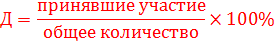 где Д – доля молодых граждан, принимающих участие в мероприятиях по гражданско-патриотическому воспитанию к общему числу молодых граждан (%)Принявшие участие - молодые граждане, принимающие участие в мероприятиях по гражданско-патриотическому воспитанию.Общее количество – общее число молодых граждан, проживающих на территории муниципального образования.Статистические данныеКоличество мероприятий гражданско-патриотической тематики с участием молодых гражданФактическое количество мероприятий гражданско-патриотической тематики с участием молодых граждан (ед.)2. Показатели, характеризующие реализацию задачи «Создание условий для духовно-нравственного воспитания детей и молодежи»2. Показатели, характеризующие реализацию задачи «Создание условий для духовно-нравственного воспитания детей и молодежи»2. Показатели, характеризующие реализацию задачи «Создание условий для духовно-нравственного воспитания детей и молодежи»Доля молодых граждан, принимающих участие в мероприятиях по духовно-нравственному воспитанию к общему числу молодых граждангде Д – доля молодых граждан, принимающих участие в мероприятиях по духовно-нравственному воспитанию к общему числу молодых граждан (%)Принявшие участие - молодые граждане, принимающие участие в мероприятиях по духовно-нравственному воспитанию.Общее количество – общее число молодых граждан, проживающих на территории муниципального образования.Статистические данныеДоля молодых граждан, принимающих участие в добровольческой деятельности, к общему числу молодых граждангде Д – доля молодых граждан, принимающих участие в добровольческой деятельности, к общему числу молодых граждан (%)Принявшие участие - молодые граждане, принимающие участие в добровольческой деятельности.Общее количество – общее число молодых граждан, проживающих на территории муниципального образования.Статистические данные3. Показатели, характеризующие реализацию задачи «Поддержка молодежных творческих инициатив»3. Показатели, характеризующие реализацию задачи «Поддержка молодежных творческих инициатив»3. Показатели, характеризующие реализацию задачи «Поддержка молодежных творческих инициатив»Доля молодых граждан, принимающих участие в мероприятиях, направленных на поддержку творческих инициатив, к общему числу молодых граждангде Д – доля молодых граждан, принимающих участие в мероприятиях, направленных на поддержку творческих инициатив, к общему числу молодых граждан (%)Принявшие участие - молодые граждане, принимающие участие в мероприятиях, направленных на поддержку творческих инициатив.Общее количество – общее число молодых граждан, проживающих на территории муниципального образования.Статистические данныеДоля молодых граждан, участвующих в деятельности общественных организаций и объединений, к общему числу молодых граждангде Д – доля молодых граждан, участвующих в деятельности общественных организаций и объединений, к общему числу молодых граждан (%)Принявшие участие - молодые граждане, участвующие в деятельности общественных организаций и объединений.Общее количество – общее число молодых граждан, проживающих на территории муниципального образования.Статистические данныеДоля административно-управленческого персонала в штатной численности подведомственных учреждений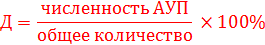 где,Численность АУП – количество административно-управленческого персонала в штатной численности подведомственных учреждений;Общее количество – фактически занятые штатные единицы (ставки) в подведомственных учреждениях.Штатное расписание подведомственного учрежденияУровень соответствия учреждений (организаций) по работе с молодежью муниципального образования нормативам минимального обеспечения молодежи учреждениями (организациями) по работе с молодежью по месту жительства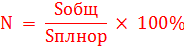 где,N – показатель «Уровень соответствия учреждений (организаций) по работе с молодежью муниципального образования нормативам минимального обеспечения молодежи учреждениями (организациями) по работе с молодежью по месту жительства» (%);Sобщ – совокупная площадь (кв.м.) учреждений муниципального образования по работе с молодежью;Sплнор – необходимая совокупная площадь (кв.м.) учреждений по работе с молодежью муниципального образования согласно рекомендациям Комитета по физической культуре, спорту, туризму и работе 
с молодежью Московской области от 01.08.2011 № 142/РП «О нормативах минимального обеспечения молодежи Московской области учреждениями 
по работе с молодежью по месту жительства».Форма статистического отчета № 1-молодежь (регион), утвержденная постановлением Правительства Московской области 
от 16.08.2006 № 798/31.Отношение достигнутой в 2016 году за период с 1 сентября по 31 декабря 2016 года среднемесячной заработной платы работников учреждений по работе с молодежью к фактической среднемесячной заработной плате указанной категории работников за 2015P = Ф9 / П9 x 100, где,P - отношение достигнутой в 2016 году за период с 1 сентября по 31 декабря 2016 года среднемесячной заработной платы работников учреждений по работе с молодежью к фактической среднемесячной заработной плате указанной категории работников за 2015 год;Ф9 - среднемесячная заработная плата работников учреждений по работе с молодежью за период с 1 сентября по 31 декабря 2016 года, определенная как отношение фонда оплаты труда (без начислений на выплаты по оплате труда) указанных работников за период с 1 сентября по 31 декабря 2016 года к среднесписочной численности указанных работников за период с 01.09.2016 до 31.12.2016;П9 - среднемесячная заработная плата работников учреждений по работе с молодежью за 2015 год, определенная как отношение фонда оплаты труда (без начислений на выплаты по оплате труда) указанных работников за 2015 год к среднесписочной численности указанных работников за 2015 годПостановление администрации Красногорского муниципального района«О внесении изменений в Положение об оплате труда работников муниципальных учреждений по работе с молодежью Красногорского муниципального района» №2140/10 от 10.10.2016 годаНаименование подпрограммы Подпрограмма «Организация отдыха, оздоровления, занятости детей и молодёжи Красногорского муниципального района  в свободное от учёбы время» (далее – подпрограмма)Подпрограмма «Организация отдыха, оздоровления, занятости детей и молодёжи Красногорского муниципального района  в свободное от учёбы время» (далее – подпрограмма)Подпрограмма «Организация отдыха, оздоровления, занятости детей и молодёжи Красногорского муниципального района  в свободное от учёбы время» (далее – подпрограмма)Подпрограмма «Организация отдыха, оздоровления, занятости детей и молодёжи Красногорского муниципального района  в свободное от учёбы время» (далее – подпрограмма)Подпрограмма «Организация отдыха, оздоровления, занятости детей и молодёжи Красногорского муниципального района  в свободное от учёбы время» (далее – подпрограмма)Подпрограмма «Организация отдыха, оздоровления, занятости детей и молодёжи Красногорского муниципального района  в свободное от учёбы время» (далее – подпрограмма)Подпрограмма «Организация отдыха, оздоровления, занятости детей и молодёжи Красногорского муниципального района  в свободное от учёбы время» (далее – подпрограмма)Подпрограмма «Организация отдыха, оздоровления, занятости детей и молодёжи Красногорского муниципального района  в свободное от учёбы время» (далее – подпрограмма)Цель подпрограммы Развитие системы отдыха, оздоровления, занятости детей и молодёжи Красногорского муниципального района в свободное от учёбы время, увеличение охвата детей организованными  формами отдыха.Развитие системы отдыха, оздоровления, занятости детей и молодёжи Красногорского муниципального района в свободное от учёбы время, увеличение охвата детей организованными  формами отдыха.Развитие системы отдыха, оздоровления, занятости детей и молодёжи Красногорского муниципального района в свободное от учёбы время, увеличение охвата детей организованными  формами отдыха.Развитие системы отдыха, оздоровления, занятости детей и молодёжи Красногорского муниципального района в свободное от учёбы время, увеличение охвата детей организованными  формами отдыха.Развитие системы отдыха, оздоровления, занятости детей и молодёжи Красногорского муниципального района в свободное от учёбы время, увеличение охвата детей организованными  формами отдыха.Развитие системы отдыха, оздоровления, занятости детей и молодёжи Красногорского муниципального района в свободное от учёбы время, увеличение охвата детей организованными  формами отдыха.Развитие системы отдыха, оздоровления, занятости детей и молодёжи Красногорского муниципального района в свободное от учёбы время, увеличение охвата детей организованными  формами отдыха.Развитие системы отдыха, оздоровления, занятости детей и молодёжи Красногорского муниципального района в свободное от учёбы время, увеличение охвата детей организованными  формами отдыха.Муниципальный заказчик подпрограммы  Администрация  Красногорского муниципального района Администрация  Красногорского муниципального района Администрация  Красногорского муниципального района Администрация  Красногорского муниципального района Администрация  Красногорского муниципального района Администрация  Красногорского муниципального района Администрация  Красногорского муниципального района Администрация  Красногорского муниципального районаЗадачи подпрограммы 1. Организация свободного времени детей и молодёжи через различные формы отдыха и занятости.2. Кадровое обеспечение учреждений, организовывающих отдых, оздоровление,  занятость детей и молодёжи, подготовка специалистов по организации отдыха, оздоровления, занятости детей и молодёжи. 3. Организация безопасности детского и молодёжного отдыха.1. Организация свободного времени детей и молодёжи через различные формы отдыха и занятости.2. Кадровое обеспечение учреждений, организовывающих отдых, оздоровление,  занятость детей и молодёжи, подготовка специалистов по организации отдыха, оздоровления, занятости детей и молодёжи. 3. Организация безопасности детского и молодёжного отдыха.1. Организация свободного времени детей и молодёжи через различные формы отдыха и занятости.2. Кадровое обеспечение учреждений, организовывающих отдых, оздоровление,  занятость детей и молодёжи, подготовка специалистов по организации отдыха, оздоровления, занятости детей и молодёжи. 3. Организация безопасности детского и молодёжного отдыха.1. Организация свободного времени детей и молодёжи через различные формы отдыха и занятости.2. Кадровое обеспечение учреждений, организовывающих отдых, оздоровление,  занятость детей и молодёжи, подготовка специалистов по организации отдыха, оздоровления, занятости детей и молодёжи. 3. Организация безопасности детского и молодёжного отдыха.1. Организация свободного времени детей и молодёжи через различные формы отдыха и занятости.2. Кадровое обеспечение учреждений, организовывающих отдых, оздоровление,  занятость детей и молодёжи, подготовка специалистов по организации отдыха, оздоровления, занятости детей и молодёжи. 3. Организация безопасности детского и молодёжного отдыха.1. Организация свободного времени детей и молодёжи через различные формы отдыха и занятости.2. Кадровое обеспечение учреждений, организовывающих отдых, оздоровление,  занятость детей и молодёжи, подготовка специалистов по организации отдыха, оздоровления, занятости детей и молодёжи. 3. Организация безопасности детского и молодёжного отдыха.1. Организация свободного времени детей и молодёжи через различные формы отдыха и занятости.2. Кадровое обеспечение учреждений, организовывающих отдых, оздоровление,  занятость детей и молодёжи, подготовка специалистов по организации отдыха, оздоровления, занятости детей и молодёжи. 3. Организация безопасности детского и молодёжного отдыха.1. Организация свободного времени детей и молодёжи через различные формы отдыха и занятости.2. Кадровое обеспечение учреждений, организовывающих отдых, оздоровление,  занятость детей и молодёжи, подготовка специалистов по организации отдыха, оздоровления, занятости детей и молодёжи. 3. Организация безопасности детского и молодёжного отдыха.Сроки реализации подпрограммы 2014 – 2018 годы2014 – 2018 годы2014 – 2018 годы2014 – 2018 годы2014 – 2018 годы2014 – 2018 годы2014 – 2018 годы2014 – 2018 годыНаименование подпрограммы Главный распорядитель бюджетных средствИсточник финансового обеспеченияРасходы  (тыс. рублей)Расходы  (тыс. рублей)Расходы  (тыс. рублей)Расходы  (тыс. рублей)Расходы  (тыс. рублей)Расходы  (тыс. рублей)Наименование подпрограммы Главный распорядитель бюджетных средствИсточник финансового обеспечения2014 год2015 год2016 год2017 год2018 годИтого«Организация отдыха, оздоровления, занятости детей и молодёжи Красногорского муниципального район в свободное от учёбы время»Управление образования администрации Красногорского муниципального районаВсего,в том числе:3387834296399963321527202168587«Организация отдыха, оздоровления, занятости детей и молодёжи Красногорского муниципального район в свободное от учёбы время»Управление образования администрации Красногорского муниципального районаСредства районного бюджета  (далее также - Бюджет района)1848318483228672536725367110567«Организация отдыха, оздоровления, занятости детей и молодёжи Красногорского муниципального район в свободное от учёбы время»Управление образования администрации Красногорского муниципального районаСредства бюджетов поселений (далее также - Бюджеты поселений)375038504508601318121«Организация отдыха, оздоровления, занятости детей и молодёжи Красногорского муниципального район в свободное от учёбы время»Управление образования администрации Красногорского муниципального районаСредства областного  бюджета  (далее также - Бюджет области)1021010528107860031524«Организация отдыха, оздоровления, занятости детей и молодёжи Красногорского муниципального район в свободное от учёбы время»Управление по культуре, делам молодежи, физической культуры и спортаБюджет района143514351835183518358375Планируемые результаты реализации подпрограммыДоведение доли детей, охваченных организованными формами отдыха, оздоровления и занятости в общей численности детей в возрасте от 7 до 15 лет  в Красногорском муниципальном районе до 58 %.Увеличение соотношения оздоровленных детей в возрасте от 7 до 15 лет, находящихся в трудной жизненной ситуации к общей численности детей в возрасте от 7 до  15 лет, находящихся в трудной жизненной ситуации, проживающих на территории Красногорского муниципального района до 59,7%.Улучшение материально-технической базы  лагерей дневного пребывания.Совершенствование форм отдыха и занятости детей и молодежи.Доведение доли детей, охваченных организованными формами отдыха, оздоровления и занятости в общей численности детей в возрасте от 7 до 15 лет  в Красногорском муниципальном районе до 58 %.Увеличение соотношения оздоровленных детей в возрасте от 7 до 15 лет, находящихся в трудной жизненной ситуации к общей численности детей в возрасте от 7 до  15 лет, находящихся в трудной жизненной ситуации, проживающих на территории Красногорского муниципального района до 59,7%.Улучшение материально-технической базы  лагерей дневного пребывания.Совершенствование форм отдыха и занятости детей и молодежи.Доведение доли детей, охваченных организованными формами отдыха, оздоровления и занятости в общей численности детей в возрасте от 7 до 15 лет  в Красногорском муниципальном районе до 58 %.Увеличение соотношения оздоровленных детей в возрасте от 7 до 15 лет, находящихся в трудной жизненной ситуации к общей численности детей в возрасте от 7 до  15 лет, находящихся в трудной жизненной ситуации, проживающих на территории Красногорского муниципального района до 59,7%.Улучшение материально-технической базы  лагерей дневного пребывания.Совершенствование форм отдыха и занятости детей и молодежи.Доведение доли детей, охваченных организованными формами отдыха, оздоровления и занятости в общей численности детей в возрасте от 7 до 15 лет  в Красногорском муниципальном районе до 58 %.Увеличение соотношения оздоровленных детей в возрасте от 7 до 15 лет, находящихся в трудной жизненной ситуации к общей численности детей в возрасте от 7 до  15 лет, находящихся в трудной жизненной ситуации, проживающих на территории Красногорского муниципального района до 59,7%.Улучшение материально-технической базы  лагерей дневного пребывания.Совершенствование форм отдыха и занятости детей и молодежи.Доведение доли детей, охваченных организованными формами отдыха, оздоровления и занятости в общей численности детей в возрасте от 7 до 15 лет  в Красногорском муниципальном районе до 58 %.Увеличение соотношения оздоровленных детей в возрасте от 7 до 15 лет, находящихся в трудной жизненной ситуации к общей численности детей в возрасте от 7 до  15 лет, находящихся в трудной жизненной ситуации, проживающих на территории Красногорского муниципального района до 59,7%.Улучшение материально-технической базы  лагерей дневного пребывания.Совершенствование форм отдыха и занятости детей и молодежи.Доведение доли детей, охваченных организованными формами отдыха, оздоровления и занятости в общей численности детей в возрасте от 7 до 15 лет  в Красногорском муниципальном районе до 58 %.Увеличение соотношения оздоровленных детей в возрасте от 7 до 15 лет, находящихся в трудной жизненной ситуации к общей численности детей в возрасте от 7 до  15 лет, находящихся в трудной жизненной ситуации, проживающих на территории Красногорского муниципального района до 59,7%.Улучшение материально-технической базы  лагерей дневного пребывания.Совершенствование форм отдыха и занятости детей и молодежи.Доведение доли детей, охваченных организованными формами отдыха, оздоровления и занятости в общей численности детей в возрасте от 7 до 15 лет  в Красногорском муниципальном районе до 58 %.Увеличение соотношения оздоровленных детей в возрасте от 7 до 15 лет, находящихся в трудной жизненной ситуации к общей численности детей в возрасте от 7 до  15 лет, находящихся в трудной жизненной ситуации, проживающих на территории Красногорского муниципального района до 59,7%.Улучшение материально-технической базы  лагерей дневного пребывания.Совершенствование форм отдыха и занятости детей и молодежи.Доведение доли детей, охваченных организованными формами отдыха, оздоровления и занятости в общей численности детей в возрасте от 7 до 15 лет  в Красногорском муниципальном районе до 58 %.Увеличение соотношения оздоровленных детей в возрасте от 7 до 15 лет, находящихся в трудной жизненной ситуации к общей численности детей в возрасте от 7 до  15 лет, находящихся в трудной жизненной ситуации, проживающих на территории Красногорского муниципального района до 59,7%.Улучшение материально-технической базы  лагерей дневного пребывания.Совершенствование форм отдыха и занятости детей и молодежи.N  
п/пЗадачи,      
направленные 
на достижение
цели         Планируемый объем    
финансирования       
на решение данной    
задачи (тыс. руб.)   Планируемый объем    
финансирования       
на решение данной    
задачи (тыс. руб.)   Планируемый объем    
финансирования       
на решение данной    
задачи (тыс. руб.)   Количественные и/или качественные целевые показатели,    
характеризующие достижение целей и решение задач Единица
измеренияБазовое      
значение     
показателя  (на начало   
реализации)Планируемое значение показателя по годам           
реализацииПланируемое значение показателя по годам           
реализацииПланируемое значение показателя по годам           
реализацииПланируемое значение показателя по годам           
реализацииПланируемое значение показателя по годам           
реализацииN  
п/пЗадачи,      
направленные 
на достижение
цели         Бюджет     
районаБюджеты поселенийБюджет областиКоличественные и/или качественные целевые показатели,    
характеризующие достижение целей и решение задач Единица
измеренияБазовое      
значение     
показателя  (на начало   
реализации)201420152016201720181. Задача 1.Организация свободного времени детей и молодёжи через различные формы отдыха и занятости.1123601812131524Доля детей, охваченных организованными формами отдыха, оздоровления и занятости в общей численности детей в возрасте от 7 до 15 лет, проживающих на территории Красногорского муниципального района%46,458585858,5 60 1. Задача 1.Организация свободного времени детей и молодёжи через различные формы отдыха и занятости.1123601812131524Соотношение оздоровленных детей в возрасте от 7 до 15 лет, находящихся в трудной жизненной ситуации к общей численности детей в возрасте от 7 до  15 лет, находящихся в трудной жизненной ситуации, проживающих на территории Красногорского муниципального района%46,259,3 59,4 59,5 59,6 59,7 2.Задача 2.Кадровое обеспечение учреждений, организовывающих отдых, оздоровление,  занятость детей и молодёжи, подготовка специалистов по организации отдыха, оздоровления, занятости детей и молодёжи.2310Количество сотрудников, занятых в системе отдыха, оздоровления и занятости детей и молодёжи.Чел.500 550 555 560 6406602.Задача 2.Кадровое обеспечение учреждений, организовывающих отдых, оздоровление,  занятость детей и молодёжи, подготовка специалистов по организации отдыха, оздоровления, занятости детей и молодёжи.2310Количество пришкольных лагерей дневного пребывания, реализующих воспитательные программы, направленные на укрепление здоровья, развитие интересов и способностей детей.Ед.2227272732333.Задача 3. Организация безопасности детского и молодёжного отдыха.4272Количество сотрудников, занятых в организации оздоровления и занятости детей и молодёжи, прошедших обучение по ГО и ЧС, пожарно-техническому минимуму, охране труда и т.д.Чел.500 550 555 560 640 660 Показатели, характеризующие реализацию задач подпрограммыАлгоритм формирования показателя и методологические поясненияИсточник информации1. Показатели, характеризующие реализацию задачи: Организация свободного времени детей и молодёжи через различные формы отдыха и занятости1. Показатели, характеризующие реализацию задачи: Организация свободного времени детей и молодёжи через различные формы отдыха и занятости1. Показатели, характеризующие реализацию задачи: Организация свободного времени детей и молодёжи через различные формы отдыха и занятостиДоля детей, охваченных организованными формами отдыха, оздоровления и занятости в общей численности детей в возрасте от 7 до 15 лет, проживающих на территории Красногорского муниципального района, процентДохв = Nохв/ Nд * 100 %, где:Дохв - доля детей, охваченных организованными формами отдыха, оздоровления и занятости в общей численности детей в возрасте от 7 до 15 лет, проживающих на территории Красногорского муниципального района;Nохв– количество детей в возрасте от 7 до 15 лет, охваченных организованными формами отдыха, оздоровления и занятости;Nд – общее количество детей данного возраста, проживающих на территории Красногорского муниципального районаДанные государственной статистикиСоотношение оздоровленных детей в возрасте от 7 до 15 лет, находящихся в трудной жизненной ситуации, к общей численности детей в возрасте от 7 до 15 лет, находящихся в трудной жизненной ситуации, проживающих на территории Красногорского муниципального района, процентДохв = Nохв/ Nтжс * 100 %, где:Дохв– доля оздоровленных детей в возрасте от 7 до 15 лет, находящихся в трудной жизненной ситуации, к общей численности детей в возрасте от 7 до 15 лет, находящихся в трудной жизненной ситуации, проживающих на территории Красногорского муниципального района;Nохв– количество оздоровленных детей в возрасте от 7 до 15 лет, находящихся в трудной жизненной ситуации;Nтжс– общее количество детей данной категории, проживающих на территории Красногорского муниципального районаМониторинг численности детей, находящихся в трудной жизненной ситуации2. Показатели, характеризующие реализацию задачи: Кадровое обеспечение учреждений, организовывающих отдых, оздоровление,  занятость детей и молодёжи, подготовка специалистов по организации отдыха, оздоровления, занятости детей и молодёжи2. Показатели, характеризующие реализацию задачи: Кадровое обеспечение учреждений, организовывающих отдых, оздоровление,  занятость детей и молодёжи, подготовка специалистов по организации отдыха, оздоровления, занятости детей и молодёжи2. Показатели, характеризующие реализацию задачи: Кадровое обеспечение учреждений, организовывающих отдых, оздоровление,  занятость детей и молодёжи, подготовка специалистов по организации отдыха, оздоровления, занятости детей и молодёжиКоличество сотрудников, занятых в системе отдыха, оздоровления и занятости детей и молодёжи, человекКс = Кпл* 20, где:Кс – количество сотрудников, занятых в системе отдыха, оздоровления и занятости детей и молодежи;Кпл– количество пришкольных лагерей дневного пребывания;20 – среднее количество сотрудников в пришкольном лагере дневного пребыванияДанные образовательных учреждений, на базе которых открыты пришкольные лагеря дневного пребыванияКоличество пришкольных лагерей дневного пребывания, реализующих воспитательные программы, направленные на укрепление здоровья, развитие интересов и способностей детей, единицДанные образовательных учреждений, на базе которых открыты пришкольные лагеря дневного пребывания3. Показатели, характеризующие реализацию задачи: Организация безопасности детского и молодёжного отдыха3. Показатели, характеризующие реализацию задачи: Организация безопасности детского и молодёжного отдыха3. Показатели, характеризующие реализацию задачи: Организация безопасности детского и молодёжного отдыхаКоличество сотрудников, занятых в организации оздоровления и занятости детей и молодёжи, прошедших обучение по ГО и ЧС, пожарно-техническому минимуму, охране труда и т.д., человекКс = Кпл* 20, где:Кс – количество сотрудников, занятых в организации оздоровления и занятости детей и молодежи, прошедших обучение по Го и ЧС, пожарно-техническому минимуму, охране труда и т.д.;Кпл– количество пришкольных лагерей дневного пребывания;20 – среднее количество сотрудников в пришкольном лагере дневного пребыванияДанные образовательных учреждений, на базе которых открыты пришкольные лагеря дневного пребывания№ п/пМероприятияИсточник финансированияРасчет необходимых финансовых ресурсов из бюджета Красногорского муниципального района на реализацию мероприятийВсего (тыс.руб.)Объемы финансового обеспечения по годам (тыс. руб.)Объемы финансового обеспечения по годам (тыс. руб.)Объемы финансового обеспечения по годам (тыс. руб.)Объемы финансового обеспечения по годам (тыс. руб.)Объемы финансового обеспечения по годам (тыс. руб.)№ п/пМероприятияИсточник финансированияРасчет необходимых финансовых ресурсов из бюджета Красногорского муниципального района на реализацию мероприятийВсего (тыс.руб.)201420152016201720181.1.Полная или частичная компенсация или частичная оплата стоимости путевок в санаторно-курортные организации  и организации отдыха для детей работников бюджетной сферы; приобретение путевок для оздоровления и отдыха в загородных детских оздоровительных и спортивно-оздоровительных лагерях; мероприятия по проведению оздоровительной кампании воспитанников (обучающихся) учреждений.Бюджет районаР=С*К,Р- расходы на компенсацию стоимости путевок,С- средняя стоимость компенсации за приобретение путевки,К- количество человек, получивших компенсацию стоимости путевкиРасчеты произведены экспертным методом.26135510846225095565556551.2Приобретение путёвок для оздоровления и отдыха победителей и призёров региональных, муниципальных олимпиад, конкурсов, викторин.  Бюджет районаР= С*К+Т+М,Р- расходы на приобретение путевок,С- стоимость 1 путевки;К- планируемое количество путевокТ- расходы на транспортные услуги,М- медицинское сопровождениеРасчеты произведены экспертным методом.15518,765044815,725238388381.2Приобретение путёвок для оздоровления и отдыха победителей и призёров региональных, муниципальных олимпиад, конкурсов, викторин.  Бюджет областиР = С*КР- расходы на приобретение путевок,С- средняя стоимость 1 путевки;К- планируемое количество путевокРасчеты произведены экспертным методом.11339,3441973,953061,256304,1441.3.Организация лагерей с дневным пребыванием на базе образовательных учреждений Бюджет районаР= Кд*П*21+(М+Мп+С)*К+Т+Кп,Р- общие расходы,Кд- количество детей в пришкольных лагерях дневного пребывания,П- стоимость питания на 1 ребенка в день,К- количество пришкольных лагерей,М- медицинское обслуживание на 1 пришкольный лагерь,Мп- приобретение медикаментов на 1 пришкольный лагерь,С- приобретение спортинвентаря на 1 пришкольный лагерь, Т- транспортные расходы,Кп- культурная программаРасчеты произведены экспертным методом.35246,82032,52980,3834010947109471.3.Организация лагерей с дневным пребыванием на базе образовательных учрежденийБюджет областиР= Кд*П*21+(М+Мп+С)*К+Т+Кп,Р- общие расходы,Кд- количество детей в пришкольных лагерях дневного пребывания,П- стоимость питания на 1 ребенка в день,К- количество пришкольных лагерей,М- медицинское обслуживание на 1 пришкольный лагерь,Мп- приобретение медикаментов на 1 пришкольный лагерь,С- приобретение спортинвентаря на 1 пришкольный лагерь, Т- транспортные расходы,Кп- культурная программаРасчеты произведены экспертным методом.19292,1567343,557466,754481,8561.4.Организация оздоровительного городского лагеря дневного пребывания «Сказочный»Бюджет районаР= Кд*П*21+М+О,Р- общие расходы,Кд- количество детей,П- стоимость питания на 1 ребенка в М- медицинское обслуживание день,О- организация  отдыха9526,5781,517522239237723771.4.Организация оздоровительного городского лагеря дневного пребывания «Сказочный»Бюджет областиР= Кд*П*21+М+О,Р- общие расходы,Кд- количество детей,П- стоимость питания на 1 ребенка в М- медицинское обслуживание день,О- организация  отдыха892,5892,51.5.Развитие системы организации и проведения профильных специализированных лагерей, смен, отрядов.Бюджет районаР=П+Ф+К,Р- общие расходы,П- расходы на организацию слета патриотических клубов (питание и проживание детей и сотрудников, приобретение культурно- спортивного инвентаря, культурная программа, медицинское обслуживание, оформительские материалы, экипировка участников, фонд заработной платы),Ф- расходы на организацию международной смены- форум (питание и проживание детей и сотрудников, культурная программа, оформительские материалы, экипировка участников, фонд заработной платы, расходы на обучение по охране труда сотрудников)К-расходы на организацию профильных объединений, смен(питание,проживание, оформительские материалы, транспорт)14932271030043004310731071.6. Организация  работы трудовых бригадБюджет районаS= А + В А – оплата труда несовершеннолетних во внеурочное время (март, апрель, май, сентябрь, октябрь). Время работы 2,5-4 часа в день.А= PxN, Р – заработная плата во внеурочное время с учетом налогов ,N – количество несовершеннолетних,В – оплата труда несовершеннолетних в летний период (июнь, июль, август). Время работы 5-7 часов в день. В=СхМ, С - заработная плата в летний период с учетом налогов, М – количество несовершеннолетних. Размер заработной платы исчисляется из расчета минимального размера оплаты труда на территории Российской Федерации11001150515002200289828981.6. Организация  работы трудовых бригадБюджеты поселенийS= А + В А – оплата труда несовершеннолетних во внеурочное время (март, апрель, май, сентябрь, октябрь). Время работы 2,5-4 часа в день.А= PxN, Р – заработная плата во внеурочное время с учетом налогов ,N – количество несовершеннолетних,В – оплата труда несовершеннолетних в летний период (июнь, июль, август). Время работы 5-7 часов в день. В=СхМ, С - заработная плата в летний период с учетом налогов, М – количество несовершеннолетних. Размер заработной платы исчисляется из расчета минимального размера оплаты труда на территории Российской Федерации1812137503850450860132.2Изучение и распространение инновационного опыта работы по организации отдыха, оздоровления, занятости детей и подростков, проведение тематических семинаров. Издание информационно-методических материалов, сборников.Бюджет районаПроведение обучающих семинаров, круглых столов по обмену опытом:- оформительские расходы – 7 000 руб;- грамоты, дипломы – 3000 руб.  Издание информационно-методического сборника по итогам летней оздоровительной  кампании:- 400 руб. х 50 брошюр (сборников по итогам летней оздоровительной)Итого: 30000 руб.Расчеты произведены экспертным методом.6030302.4.Организация и проведение муниципального смотра-конкурса:А) лагерей с дневным пребыванием на базе образовательных учреждений;Б)  профильных лагерей и смен.Бюджет районаПодведение итогов летней оздоровительной кампании согласно положению по смотру-конкурсу оздоровительных лагерей с дневным пребыванием:1 место -  30000 руб. х 5 лагерей = 150000 руб.2 место – 20000 руб. х 5 лагерей = 100000 руб.3 место – 10000 руб. х 5 лагерей = 50000 руб. Итого: 300000 руб.Расчеты произведены экспертным методом.15003003003003003002.5.Подведение итогов летней оздоровительной кампании на заседании Координационного  Совета по организации отдыха, оздоровления и занятости детей и молодёжи. Бюджет районаР= П*К,Р- общие расходыП- премирование работников по итогам проведения летней оздоровительной кампании,К- количество сотрудниковР= 5000*30 = 150000 Расчеты произведены экспертным методом.7501501501501501503.1.Подготовка образовательных учреждений к открытию пришкольных лагерей дневного пребыванияБюджет районаПроведение дератизации в пришкольных лагерях:Расчеты произведены экспертным методом.28085325265506006003.4.Медицинские обследования сотрудников оздоровительных лагерейБюджет районаПроведение медицинского обследования сотрудников оздоровительных лагерей:Расчеты произведены экспертным методом.1144,5226221,52172402403.5.Обучение сотрудников оздоровительных лагерей по охране трудаБюджет районаПроведение обучения сотрудников оздоровительных лагерей по охране труда:руб.=32000Расчеты произведены экспертным методом.319,53916,5849090№ п/пМероприятияПеречень стандартных процедур, обеспечивающих выполнение мероприятия с указанием предельных сроков их исполненияИсточники финансированияСрок исполнения мероприятияОбъем финансирования мероприятия в текущем финансовом году (тыс. руб.)Всего
(тыс. руб.)Объемы финансирования по годам (тыс. руб.)Объемы финансирования по годам (тыс. руб.)Объемы финансирования по годам (тыс. руб.)Объемы финансирования по годам (тыс. руб.)Объемы финансирования по годам (тыс. руб.)Ответственный  исполнитель мероприятия № п/пМероприятияПеречень стандартных процедур, обеспечивающих выполнение мероприятия с указанием предельных сроков их исполненияИсточники финансированияСрок исполнения мероприятияОбъем финансирования мероприятия в текущем финансовом году (тыс. руб.)Всего
(тыс. руб.)2014 г.2015г2016г2017г2018 г.Ответственный  исполнитель мероприятия 1.Задача 1.Организация свободного времени детей и молодёжи через различные формы отдыха и занятости.Итого2014 - 2018 годы229901620053260133052386953183525822Управ-лениеобразования1.Задача 1.Организация свободного времени детей и молодёжи через различные формы отдыха и занятости.Бюджетрайона2014 - 2018 годы193431123601864118674234012582225822Управ-лениеобразования1.Задача 1.Организация свободного времени детей и молодёжи через различные формы отдыха и занятости.Бюд-жетыпосе-лений2014 - 2018 годы3647181213750385045086013Управ-лениеобразования1.Задача 1.Организация свободного времени детей и молодёжи через различные формы отдыха и занятости.Бюджет области2014 - 2018 годы31524102101052810786Управ-лениеобразования1.1Полная или частичная компенсация или частичная оплата стоимости путевок в санаторно-курортные организации  и организации отдыха для детей работников бюджетной сферы; приобретение путевок для оздоровления и отдыха в загородных детских оздоровительных и спортивно-оздоровительных лагерях; мероприятия по проведению оздоровительной кампании воспитанников (обучающихся) учреждений.Бюджет района2014 - 2018 годы53972056041733687386044204420Управ-лениеобразо-вания1.1Полная или частичная компенсация или частичная оплата стоимости путевок в санаторно-курортные организации  и организации отдыха для детей работников бюджетной сферы; приобретение путевок для оздоровления и отдыха в загородных детских оздоровительных и спортивно-оздоровительных лагерях; мероприятия по проведению оздоровительной кампании воспитанников (обучающихся) учреждений.Бюджет района2014 - 2018 годы9355575935935123512351235Управление по культуре, делам молодежи, физической культуре и спорта1.2Приобретение путёвок, организация трансфера для оздоровления и отдыха победителей и призёров региональных, муниципальных олимпиад, конкурсов;  детей, находящихся в трудной жизненной ситуации.  ИТОГО2014 - 2018 годы70026858,0448477,957876,958827,144838838Управ-лениеобразо-вания1.2Приобретение путёвок, организация трансфера для оздоровления и отдыха победителей и призёров региональных, муниципальных олимпиад, конкурсов;  детей, находящихся в трудной жизненной ситуации.  Бюджет района2014 - 2018 годы70015518,765044815,72523838838Управ-лениеобразо-вания1.2Приобретение путёвок, организация трансфера для оздоровления и отдыха победителей и призёров региональных, муниципальных олимпиад, конкурсов;  детей, находящихся в трудной жизненной ситуации.  Бюджет области2014 - 2018 годы11339,3441973,953061,256304,144Управ-лениеобразо-вания1.3Организация лагерей с дневным пребыванием детей на базе образовательных учреждений, в т.ч. субсидииИТОГО2014 - 2018 годы638254538,9569376,0510447,0512821,85610947109471.3Организация лагерей с дневным пребыванием детей на базе образовательных учреждений, в т.ч. субсидииБюджет района2014 - 2018 годы628233946,81832,52780,380401064710647Управ-лениеобразо-вания1.3Организация лагерей с дневным пребыванием детей на базе образовательных учреждений, в т.ч. субсидииБюджет района2014 - 2018 годы1001300200200300300300Управление по культуре, делам молодежи, физической культуре и спорта Общественные организации1.3Организация лагерей с дневным пребыванием детей на базе образовательных учреждений, в т.ч. субсидииБюджет области2014 - 2018 годы19292,1567343,557466,754481,8561.4Организация оздоровительного городского лагеря дневного пребывания «Сказочный»ИТОГО2014 - 2018 годы15691041916741752223923772377Управ-лениеобразо-вания1.4Организация оздоровительного городского лагеря дневного пребывания «Сказочный»Бюджет района2014 - 2018 годы15699526,5781,51752223923772377Управ-лениеобразо-вания1.4Организация оздоровительного городского лагеря дневного пребывания «Сказочный»Бюджет области2014 - 2018 годы892,5892,5Управ-лениеобразо-вания1.5Развитие системы организации и проведения профильных специализированных лагерей, смен, отрядов, в т.ч. субсидии- слет членов патриотических клубов и объединений «Патриот»;    - мероприятия  по организации обмена  группами творческой молодёжи международной смены-форума с городами побратимами; - поисковые отряды; - эколог.отряды;- православный лагерь;  и  др.Бюджет района2014 - 2018 годы24601343224102704270428072807Управ-лениеобразо-вания1.5Развитие системы организации и проведения профильных специализированных лагерей, смен, отрядов, в т.ч. субсидии- слет членов патриотических клубов и объединений «Патриот»;    - мероприятия  по организации обмена  группами творческой молодёжи международной смены-форума с городами побратимами; - поисковые отряды; - эколог.отряды;- православный лагерь;  и  др.Бюджет района2014 - 2018 годы4001500300300300300300Управление по культуре, делам молодежи, физической культуре и спортаОбщественные организации1.6 Организация  работы трудовых бригадИтого2014 - 2018 годы51472912252555350670889112898Управ-лениеобразования1.6 Организация  работы трудовых бригадБюджет района2014 - 2018 годы15001100115051500220028982898Управ-лениеобразования1.6 Организация  работы трудовых бригадБюд-жетыпосе-лений2014 - 2018 годы3647181213750385045086013Управ-лениеобразования1.6 Организация  работы трудовых бригад2014 - 2018 годы-------Отдел по  делам несовершеннолетних и защите их прав1.7Содействие в проведении мероприятий по оздоровлению детей и молодёжи силами внебюджетных организаций.2014 - 2018 годыУправление по культуре, делам молодежи, физической культуре и спорта, Управле-ниеобра-зования1.8Разработка нормативно-правовой базы по обеспечению отдыха, оздоровления детей и молодёжи.2014 - 2018 годыУправ-лениеобразо-вания2.Задача 2.Кадровое обеспечение учреждений, организовывающих отдых, оздоровление,  занятость детей и молодёжи, подготовка специалистов по организации отдыха, оздоровления, занятости детей и молодёжи.Бюджет района2014 - 2018 годы4802310480480450450450Управле-ние образования2.1Проведение межведомственных совещаний по вопросам организации отдыха, оздоровления, занятости детей и подростков. Обобщение результатов.2014 - 2018 годыУправле-ние об-разования, отдел по делам несовер-шенно-летних и защите их прав, Управление по культуре, делам молодежи, физической культуре и спорта2.2Изучение и распространение инновационного опыта работы по организации отдыха, оздоровления, занятости детей и подростков, проведение тематических семинаров. Издание информационно-методических материалов, сборников.Бюджет района2014 - 2018 годы30603030Управ-лениеобразо-вания2.3Разработка воспитательных программ, направленных на укрепление здоровья, развитие интересов и способностей детей.2014 - 2018 годыУправ-лениеобразо-вания2.4Организация и проведение муниципального смотра-конкурса:а) лагерей с дневным пребыванием на базе образовательных учреждений;б)  профильных лагерей и смен.Бюджет района2014 - 2018 годы3001500300300300300300Управ-ление образования2.4Организация и проведение муниципального смотра-конкурса:а) лагерей с дневным пребыванием на базе образовательных учреждений;б)  профильных лагерей и смен.Бюджет района2014 - 2018 годы-------Управление по культуре, делам молодежи, физической культуре и спорта2.5Подведение итогов летней оздоровительной кампании на заседании Координационного  Совета по организации отдыха, оздоровления и занятости детей и молодёжи.Бюджет района2014 - 2018 годы150750150150150150150Управ-ление образования2.5Подведение итогов летней оздоровительной кампании на заседании Координационного  Совета по организации отдыха, оздоровления и занятости детей и молодёжи.Бюджет района2014 - 2018 годы-------Управление по культуре, делам молодежи, физической культуре и спорта3.Задача 3. Организация безопасности детского и молодёжного отдыха.Бюджет района2014 - 2018 годы67742727977648519309303.1Подготовка образовательных учреждений к открытию пришкольных лагерей дневного пребыванияБюджет района2014 - 2018 годы3702808532526550600600Управл-ениеобразо-вания3.2Принятие дополнительных мер по обеспечению комплексной безопасности объектов отдыха, оздоровления, занятости детей  и подростков, а также безопасности детей во время их перевозок к месту отдыха и обратно, при организации их купания 2014 - 2018 годыУправ-лениеобразо-вания3.3Повышение контроля засоблюдением детскими оздоровительными учреждениями санитарных, противопожарных и антитеррористических требований2014 - 2018 годыУправ-лениеобразо-вания3.4Медицинские обследования сотрудников оздоровительных лагерейБюджет района2014 - 2018 годы2751144,5226221,5217240240Управ-ление образования3.5Обучение сотрудников оздоровительных лагерей по охране трудаБюджет района2014 - 2018 годы32319,53916,5849090Управ-лениеобразо-ванияВСЕГО ПО ПОДПРОГРАММЕВСЕГО ПО ПОДПРОГРАММЕИтого2014 - 2018 годы241471685873387834296399963321527202ВСЕГО ПО ПОДПРОГРАММЕВСЕГО ПО ПОДПРОГРАММЕ Бюджет района2014 - 2018 годы205001189421991819918247022720227202ВСЕГО ПО ПОДПРОГРАММЕВСЕГО ПО ПОДПРОГРАММЕБюд-жетыпосе-лений2014 - 2018 годы3647181213750385045086013ВСЕГО ПО ПОДПРОГРАММЕВСЕГО ПО ПОДПРОГРАММЕБюджет области2014 - 2018 годы31524102101052810786